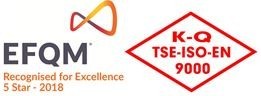 Ana Süreç Kurumsal Sınıflandırma NoAna Süreç Kurumsal Sınıflandırma NoAna Süreç Kurumsal Sınıflandırma NoAna Süreç Kurumsal Sınıflandırma NoAna Süreç AdıSüreç KimliğiSüreç NoSüreç NoSüreç NoSüreç KimliğiSüreç AdıSüreç AdıSüreç AdıSüreç KimliğiSüreç SahibiSüreç SahibiSüreç SahibiSüreç KimliğiSürecin AmacıSürecin AmacıSürecin AmacıSüreç KimliğiSüreç KapsamıSüreç KapsamıSüreç KapsamıSüreç Kimliğiİlgili Birimlerİlgili Birimlerİlgili BirimlerSüreç KimliğiDış PaydaşlarDış PaydaşlarDış PaydaşlarSüreç KimliğiStratejik Plan BağlantısıStratejik Plan BağlantısıStratejik Plan BağlantısıSüreç KimliğiStandartlarStandartlarStandartlarSüreç KimliğiAlt Süreç DurumuAlt Süreç DurumuAlt Süreç DurumuVarYokSüreç KimliğiAlt Süreç NoAlt Süreç NoAlt Süreç NoAlt Süreç AdıAlt Süreç AdıSüreç KimliğiAlt Süreç NoAlt Süreç NoAlt Süreç NoAlt Süreç AdıAlt Süreç AdıSüreç İlişkileriAlt Süreç NoGirdilerGirdilerGirdilerGirdilerGirdilerGirdilerGirdilerÇıktılarÇıktılarÇıktılarÇıktılarÇıktılarSüreç İlişkileriSüreç İlişkileriEtkileşimli Süreç KimliğiAlt Süreç NoAlt Süreç NoAlt Süreç NoEtkileşimli Süreç No ve AdıEtkileşimli Süreç No ve AdıEtkileşimli Süreç No ve AdıEtkileşimli Süreç No ve AdıEtkileşimli Süreç No ve AdıSüreç SahibiSüreç SahibiEtkileşimli Süreç BağlantısıEtkileşimli Süreç BağlantısıEtkileşimli Süreç BağlantısıEtkileşimli Süreç KimliğiEtkileşimli Süreç KimliğiSüreç/Alt Süreç NoSüreç /Alt Süreç AdıSürecin Uygulanması (İçeriği/Adımları)Faaliyet NoFaaliyetlerFaaliyetlerFaaliyetlerFaaliyetlerFaaliyetlerFaaliyetlerFaaliyeti GerçekleştirenFaaliyeti GerçekleştirenFaaliyeti GerçekleştirenFaaliyet İçerisinde Kullanılan Doküman 
ya da Sistemin AdıFaaliyet İçerisinde Kullanılan Doküman 
ya da Sistemin AdıFaaliyetin Gerçekleştirilme SüresiSürecin Uygulanması (İçeriği/Adımları)Sürecin Uygulanması (İçeriği/Adımları)Süreç/Alt Süreç NoSüreç /Alt Süreç AdıSürecin Uygulanması (İçeriği/Adımları)Faaliyet NoFaaliyetlerFaaliyetlerFaaliyetlerFaaliyetlerFaaliyetlerFaaliyetlerFaaliyeti GerçekleştirenFaaliyeti GerçekleştirenFaaliyeti GerçekleştirenFaaliyet İçerisinde Kullanılan Doküman 
ya da Sistemin AdıFaaliyet İçerisinde Kullanılan Doküman 
ya da Sistemin AdıFaaliyetin Gerçekleştirilme SüresiSürecin Uygulanması (İçeriği/Adımları)Sürecin Uygulanması (İçeriği/Adımları)Süreç/Alt Süreç NoSüreç /Alt Süreç AdıSürecin Uygulanması (İçeriği/Adımları)Faaliyet NoFaaliyetlerFaaliyetlerFaaliyetlerFaaliyetlerFaaliyetlerFaaliyetlerFaaliyeti GerçekleştirenFaaliyeti GerçekleştirenFaaliyeti GerçekleştirenFaaliyet  İçerisinde Kullanılan Doküman 
ya da Sistemin AdıFaaliyet  İçerisinde Kullanılan Doküman 
ya da Sistemin AdıFaaliyetin  Gerçekleştirilme SüresiSürecin Uygulanması (İçeriği/Adımları)Sürecin Uygulanması (İçeriği/Adımları)Süreç/Alt Süreç NoSüreç /Alt Süreç AdıSürecin Uygulanması (İçeriği/Adımları)Faaliyet NoFaaliyetlerFaaliyetlerFaaliyetlerFaaliyetlerFaaliyetlerFaaliyetlerFaaliyeti GerçekleştirenFaaliyeti GerçekleştirenFaaliyeti GerçekleştirenFaaliyet  İçerisinde Kullanılan Doküman 
ya da Sistemin AdıFaaliyet  İçerisinde Kullanılan Doküman 
ya da Sistemin AdıFaaliyetin  Gerçekleştirilme SüresiSürecin Uygulanması (İçeriği/Adımları)Sürecin Uygulanması (İçeriği/Adımları)Sürecin Performans GöstergeleriSüreç/Alt Süreç NoGösterge AdıGösterge AdıGösterge AdıGösterge AdıGösterge AdıGösterge AdıGösterge AdıÖlçü BirimiHedefSıklığıSorumluSorumluSürecin Performans GöstergeleriSürecin Performans GöstergeleriSürecin Risk ve KontrolleriSüreç/Alt Süreç NoRisklerRisklerRisklerRisklerRisklerRisklerSebebiSebebiSebebiRisk PuanıKontrolüKontrolüSürecin Risk ve KontrolleriSürecin Risk ve KontrolleriHazırlayanHazırlayanHazırlayanKontrol Eden Kontrol Eden Kontrol Eden Kontrol Eden Kontrol Eden Onaylayan(Birim Amiri)Onaylayan(Birim Amiri)Onaylayan(Birim Amiri)Onaylayan(Birim Amiri)Onaylayan(Birim Amiri)Onaylayan(Birim Amiri)İmzaİmzaİmzaİmzaİmzaİmzaİmzaİmzaİmzaİmzaİmzaİmzaİmzaİmza……/……./2021……/……./2021……/……./2021……/……./2021……/……./2021……/……./2021……/……./2021……/……./2021……/……./2021……/……./2021……/……./2021……/……./2021……/……./2021……/……./2021Ad SoyadAd SoyadAd SoyadAd SoyadAd SoyadAd SoyadAd SoyadAd SoyadAd SoyadAd SoyadAd SoyadAd SoyadAd SoyadAd SoyadUnvanUnvanUnvanUnvanUnvanUnvanUnvanUnvanUnvanUnvanUnvanUnvanUnvanUnvanRisk Kayıt FormuRisk Kayıt FormuRisk Kayıt FormuRisk Kayıt Formuİdare/Birim/Alt Birim bazında tespit edilen risklerin kayıt altına alınarak durumun raporlanması için kullanılan formdur.İdare/Birim/Alt Birim bazında tespit edilen risklerin kayıt altına alınarak durumun raporlanması için kullanılan formdur.İdare/Birim/Alt Birim bazında tespit edilen risklerin kayıt altına alınarak durumun raporlanması için kullanılan formdur.İdare/Birim/Alt Birim bazında tespit edilen risklerin kayıt altına alınarak durumun raporlanması için kullanılan formdur.İdare/Birim/Alt Birim bazında tespit edilen risklerin kayıt altına alınarak durumun raporlanması için kullanılan formdur.İdare/Birim/Alt Birim bazında tespit edilen risklerin kayıt altına alınarak durumun raporlanması için kullanılan formdur.İdare/Birim/Alt Birim bazında tespit edilen risklerin kayıt altına alınarak durumun raporlanması için kullanılan formdur.İdare/Birim/Alt Birim bazında tespit edilen risklerin kayıt altına alınarak durumun raporlanması için kullanılan formdur.İdare/Birim/Alt Birim bazında tespit edilen risklerin kayıt altına alınarak durumun raporlanması için kullanılan formdur.İdare/Birim/Alt Birim bazında tespit edilen risklerin kayıt altına alınarak durumun raporlanması için kullanılan formdur.İdare/Birim/Alt Birim bazında tespit edilen risklerin kayıt altına alınarak durumun raporlanması için kullanılan formdur.RİSK KAYIT FORMURİSK KAYIT FORMURİSK KAYIT FORMURİSK KAYIT FORMURİSK KAYIT FORMURİSK KAYIT FORMURİSK KAYIT FORMURİSK KAYIT FORMURİSK KAYIT FORMURİSK KAYIT FORMURİSK KAYIT FORMURİSK KAYIT FORMURİSK KAYIT FORMURİSK KAYIT FORMUİdare/Birim/Alt Birim:                                                                                                                                                                                                                                                                                        Tarih:…/../20….İdare/Birim/Alt Birim:                                                                                                                                                                                                                                                                                        Tarih:…/../20….İdare/Birim/Alt Birim:                                                                                                                                                                                                                                                                                        Tarih:…/../20….İdare/Birim/Alt Birim:                                                                                                                                                                                                                                                                                        Tarih:…/../20….İdare/Birim/Alt Birim:                                                                                                                                                                                                                                                                                        Tarih:…/../20….İdare/Birim/Alt Birim:                                                                                                                                                                                                                                                                                        Tarih:…/../20….İdare/Birim/Alt Birim:                                                                                                                                                                                                                                                                                        Tarih:…/../20….İdare/Birim/Alt Birim:                                                                                                                                                                                                                                                                                        Tarih:…/../20….İdare/Birim/Alt Birim:                                                                                                                                                                                                                                                                                        Tarih:…/../20….İdare/Birim/Alt Birim:                                                                                                                                                                                                                                                                                        Tarih:…/../20….İdare/Birim/Alt Birim:                                                                                                                                                                                                                                                                                        Tarih:…/../20….İdare/Birim/Alt Birim:                                                                                                                                                                                                                                                                                        Tarih:…/../20….İdare/Birim/Alt Birim:                                                                                                                                                                                                                                                                                        Tarih:…/../20….İdare/Birim/Alt Birim:                                                                                                                                                                                                                                                                                        Tarih:…/../20….1234567891011121314SıraReferans NoStratejik HedefBirim / Alt Birim HedefiTespit Edilen RiskRiske verilen 
cevaplar:
Mevcut 
kontrollerEtkiOlasılıkRisk Puanı ( R )Değişim 
(Risk Yönü)Riske verilecek cevaplar:
Yeni / Ek / Kaldırılan KontrollerBaşlangıç TarihiRiskin 
SahibiAçıklamalarRiskRiskSebepSütunlarSütunlarSütunlarSütunlarSütunlarSütunlarSütunlarSütunlarSütunlarSütunlarSütunlarSütunlarSütunlarSütunlar1Sıra No: Risk kaydındaki sıralamayı gösterir.Sıra No: Risk kaydındaki sıralamayı gösterir.Sıra No: Risk kaydındaki sıralamayı gösterir.Sıra No: Risk kaydındaki sıralamayı gösterir.Sıra No: Risk kaydındaki sıralamayı gösterir.Sıra No: Risk kaydındaki sıralamayı gösterir.Sıra No: Risk kaydındaki sıralamayı gösterir.Sıra No: Risk kaydındaki sıralamayı gösterir.Sıra No: Risk kaydındaki sıralamayı gösterir.Sıra No: Risk kaydındaki sıralamayı gösterir.Sıra No: Risk kaydındaki sıralamayı gösterir.Sıra No: Risk kaydındaki sıralamayı gösterir.Sıra No: Risk kaydındaki sıralamayı gösterir.2Referans No: Riskin referans numarasını gösterir. Referans numarası risk sahibinin bağlı olduğu birimi de gösterecek şekilde yapılan bir kodlamadır. Risk devam ettiği sürece bu kod değiştirilmez. Aynı kod bir başka riske verilmez.Referans No: Riskin referans numarasını gösterir. Referans numarası risk sahibinin bağlı olduğu birimi de gösterecek şekilde yapılan bir kodlamadır. Risk devam ettiği sürece bu kod değiştirilmez. Aynı kod bir başka riske verilmez.Referans No: Riskin referans numarasını gösterir. Referans numarası risk sahibinin bağlı olduğu birimi de gösterecek şekilde yapılan bir kodlamadır. Risk devam ettiği sürece bu kod değiştirilmez. Aynı kod bir başka riske verilmez.Referans No: Riskin referans numarasını gösterir. Referans numarası risk sahibinin bağlı olduğu birimi de gösterecek şekilde yapılan bir kodlamadır. Risk devam ettiği sürece bu kod değiştirilmez. Aynı kod bir başka riske verilmez.Referans No: Riskin referans numarasını gösterir. Referans numarası risk sahibinin bağlı olduğu birimi de gösterecek şekilde yapılan bir kodlamadır. Risk devam ettiği sürece bu kod değiştirilmez. Aynı kod bir başka riske verilmez.Referans No: Riskin referans numarasını gösterir. Referans numarası risk sahibinin bağlı olduğu birimi de gösterecek şekilde yapılan bir kodlamadır. Risk devam ettiği sürece bu kod değiştirilmez. Aynı kod bir başka riske verilmez.Referans No: Riskin referans numarasını gösterir. Referans numarası risk sahibinin bağlı olduğu birimi de gösterecek şekilde yapılan bir kodlamadır. Risk devam ettiği sürece bu kod değiştirilmez. Aynı kod bir başka riske verilmez.Referans No: Riskin referans numarasını gösterir. Referans numarası risk sahibinin bağlı olduğu birimi de gösterecek şekilde yapılan bir kodlamadır. Risk devam ettiği sürece bu kod değiştirilmez. Aynı kod bir başka riske verilmez.Referans No: Riskin referans numarasını gösterir. Referans numarası risk sahibinin bağlı olduğu birimi de gösterecek şekilde yapılan bir kodlamadır. Risk devam ettiği sürece bu kod değiştirilmez. Aynı kod bir başka riske verilmez.Referans No: Riskin referans numarasını gösterir. Referans numarası risk sahibinin bağlı olduğu birimi de gösterecek şekilde yapılan bir kodlamadır. Risk devam ettiği sürece bu kod değiştirilmez. Aynı kod bir başka riske verilmez.Referans No: Riskin referans numarasını gösterir. Referans numarası risk sahibinin bağlı olduğu birimi de gösterecek şekilde yapılan bir kodlamadır. Risk devam ettiği sürece bu kod değiştirilmez. Aynı kod bir başka riske verilmez.Referans No: Riskin referans numarasını gösterir. Referans numarası risk sahibinin bağlı olduğu birimi de gösterecek şekilde yapılan bir kodlamadır. Risk devam ettiği sürece bu kod değiştirilmez. Aynı kod bir başka riske verilmez.Referans No: Riskin referans numarasını gösterir. Referans numarası risk sahibinin bağlı olduğu birimi de gösterecek şekilde yapılan bir kodlamadır. Risk devam ettiği sürece bu kod değiştirilmez. Aynı kod bir başka riske verilmez.3Stratejik Hedef: Riskin ilişkili olduğu stratejik hedefin, stratejik plandaki kodunun yazıldığı sütundur.Stratejik Hedef: Riskin ilişkili olduğu stratejik hedefin, stratejik plandaki kodunun yazıldığı sütundur.Stratejik Hedef: Riskin ilişkili olduğu stratejik hedefin, stratejik plandaki kodunun yazıldığı sütundur.Stratejik Hedef: Riskin ilişkili olduğu stratejik hedefin, stratejik plandaki kodunun yazıldığı sütundur.Stratejik Hedef: Riskin ilişkili olduğu stratejik hedefin, stratejik plandaki kodunun yazıldığı sütundur.Stratejik Hedef: Riskin ilişkili olduğu stratejik hedefin, stratejik plandaki kodunun yazıldığı sütundur.Stratejik Hedef: Riskin ilişkili olduğu stratejik hedefin, stratejik plandaki kodunun yazıldığı sütundur.Stratejik Hedef: Riskin ilişkili olduğu stratejik hedefin, stratejik plandaki kodunun yazıldığı sütundur.Stratejik Hedef: Riskin ilişkili olduğu stratejik hedefin, stratejik plandaki kodunun yazıldığı sütundur.Stratejik Hedef: Riskin ilişkili olduğu stratejik hedefin, stratejik plandaki kodunun yazıldığı sütundur.Stratejik Hedef: Riskin ilişkili olduğu stratejik hedefin, stratejik plandaki kodunun yazıldığı sütundur.Stratejik Hedef: Riskin ilişkili olduğu stratejik hedefin, stratejik plandaki kodunun yazıldığı sütundur.Stratejik Hedef: Riskin ilişkili olduğu stratejik hedefin, stratejik plandaki kodunun yazıldığı sütundur.4Birim / Alt birim hedefi: Risk kaydı birim / alt birim düzeyinde dolduruluyorsa, idarenin stratejik hedefleriyle doğrudan veya dolaylı bağlantılı ve riskten etkilenecek olan hedef bu sütuna yazılır. Risk kaydı idare düzeyinde dolduruluyor ise bu sütun boş bırakılır.Birim / Alt birim hedefi: Risk kaydı birim / alt birim düzeyinde dolduruluyorsa, idarenin stratejik hedefleriyle doğrudan veya dolaylı bağlantılı ve riskten etkilenecek olan hedef bu sütuna yazılır. Risk kaydı idare düzeyinde dolduruluyor ise bu sütun boş bırakılır.Birim / Alt birim hedefi: Risk kaydı birim / alt birim düzeyinde dolduruluyorsa, idarenin stratejik hedefleriyle doğrudan veya dolaylı bağlantılı ve riskten etkilenecek olan hedef bu sütuna yazılır. Risk kaydı idare düzeyinde dolduruluyor ise bu sütun boş bırakılır.Birim / Alt birim hedefi: Risk kaydı birim / alt birim düzeyinde dolduruluyorsa, idarenin stratejik hedefleriyle doğrudan veya dolaylı bağlantılı ve riskten etkilenecek olan hedef bu sütuna yazılır. Risk kaydı idare düzeyinde dolduruluyor ise bu sütun boş bırakılır.Birim / Alt birim hedefi: Risk kaydı birim / alt birim düzeyinde dolduruluyorsa, idarenin stratejik hedefleriyle doğrudan veya dolaylı bağlantılı ve riskten etkilenecek olan hedef bu sütuna yazılır. Risk kaydı idare düzeyinde dolduruluyor ise bu sütun boş bırakılır.Birim / Alt birim hedefi: Risk kaydı birim / alt birim düzeyinde dolduruluyorsa, idarenin stratejik hedefleriyle doğrudan veya dolaylı bağlantılı ve riskten etkilenecek olan hedef bu sütuna yazılır. Risk kaydı idare düzeyinde dolduruluyor ise bu sütun boş bırakılır.Birim / Alt birim hedefi: Risk kaydı birim / alt birim düzeyinde dolduruluyorsa, idarenin stratejik hedefleriyle doğrudan veya dolaylı bağlantılı ve riskten etkilenecek olan hedef bu sütuna yazılır. Risk kaydı idare düzeyinde dolduruluyor ise bu sütun boş bırakılır.Birim / Alt birim hedefi: Risk kaydı birim / alt birim düzeyinde dolduruluyorsa, idarenin stratejik hedefleriyle doğrudan veya dolaylı bağlantılı ve riskten etkilenecek olan hedef bu sütuna yazılır. Risk kaydı idare düzeyinde dolduruluyor ise bu sütun boş bırakılır.Birim / Alt birim hedefi: Risk kaydı birim / alt birim düzeyinde dolduruluyorsa, idarenin stratejik hedefleriyle doğrudan veya dolaylı bağlantılı ve riskten etkilenecek olan hedef bu sütuna yazılır. Risk kaydı idare düzeyinde dolduruluyor ise bu sütun boş bırakılır.Birim / Alt birim hedefi: Risk kaydı birim / alt birim düzeyinde dolduruluyorsa, idarenin stratejik hedefleriyle doğrudan veya dolaylı bağlantılı ve riskten etkilenecek olan hedef bu sütuna yazılır. Risk kaydı idare düzeyinde dolduruluyor ise bu sütun boş bırakılır.Birim / Alt birim hedefi: Risk kaydı birim / alt birim düzeyinde dolduruluyorsa, idarenin stratejik hedefleriyle doğrudan veya dolaylı bağlantılı ve riskten etkilenecek olan hedef bu sütuna yazılır. Risk kaydı idare düzeyinde dolduruluyor ise bu sütun boş bırakılır.Birim / Alt birim hedefi: Risk kaydı birim / alt birim düzeyinde dolduruluyorsa, idarenin stratejik hedefleriyle doğrudan veya dolaylı bağlantılı ve riskten etkilenecek olan hedef bu sütuna yazılır. Risk kaydı idare düzeyinde dolduruluyor ise bu sütun boş bırakılır.Birim / Alt birim hedefi: Risk kaydı birim / alt birim düzeyinde dolduruluyorsa, idarenin stratejik hedefleriyle doğrudan veya dolaylı bağlantılı ve riskten etkilenecek olan hedef bu sütuna yazılır. Risk kaydı idare düzeyinde dolduruluyor ise bu sütun boş bırakılır.5Tespit Edilen Risk: Risk: Tespit edilen riskler yazılır, Sebep: Bu riskin ortaya çıkmasının nedenleri belirtilir.Tespit Edilen Risk: Risk: Tespit edilen riskler yazılır, Sebep: Bu riskin ortaya çıkmasının nedenleri belirtilir.Tespit Edilen Risk: Risk: Tespit edilen riskler yazılır, Sebep: Bu riskin ortaya çıkmasının nedenleri belirtilir.Tespit Edilen Risk: Risk: Tespit edilen riskler yazılır, Sebep: Bu riskin ortaya çıkmasının nedenleri belirtilir.Tespit Edilen Risk: Risk: Tespit edilen riskler yazılır, Sebep: Bu riskin ortaya çıkmasının nedenleri belirtilir.Tespit Edilen Risk: Risk: Tespit edilen riskler yazılır, Sebep: Bu riskin ortaya çıkmasının nedenleri belirtilir.Tespit Edilen Risk: Risk: Tespit edilen riskler yazılır, Sebep: Bu riskin ortaya çıkmasının nedenleri belirtilir.Tespit Edilen Risk: Risk: Tespit edilen riskler yazılır, Sebep: Bu riskin ortaya çıkmasının nedenleri belirtilir.Tespit Edilen Risk: Risk: Tespit edilen riskler yazılır, Sebep: Bu riskin ortaya çıkmasının nedenleri belirtilir.Tespit Edilen Risk: Risk: Tespit edilen riskler yazılır, Sebep: Bu riskin ortaya çıkmasının nedenleri belirtilir.Tespit Edilen Risk: Risk: Tespit edilen riskler yazılır, Sebep: Bu riskin ortaya çıkmasının nedenleri belirtilir.Tespit Edilen Risk: Risk: Tespit edilen riskler yazılır, Sebep: Bu riskin ortaya çıkmasının nedenleri belirtilir.Tespit Edilen Risk: Risk: Tespit edilen riskler yazılır, Sebep: Bu riskin ortaya çıkmasının nedenleri belirtilir.6Riske verilen cevaplar: Mevcut Kontroller: Mevcut kontroller bu sütuna yazılır.Riske verilen cevaplar: Mevcut Kontroller: Mevcut kontroller bu sütuna yazılır.Riske verilen cevaplar: Mevcut Kontroller: Mevcut kontroller bu sütuna yazılır.Riske verilen cevaplar: Mevcut Kontroller: Mevcut kontroller bu sütuna yazılır.Riske verilen cevaplar: Mevcut Kontroller: Mevcut kontroller bu sütuna yazılır.Riske verilen cevaplar: Mevcut Kontroller: Mevcut kontroller bu sütuna yazılır.Riske verilen cevaplar: Mevcut Kontroller: Mevcut kontroller bu sütuna yazılır.Riske verilen cevaplar: Mevcut Kontroller: Mevcut kontroller bu sütuna yazılır.Riske verilen cevaplar: Mevcut Kontroller: Mevcut kontroller bu sütuna yazılır.Riske verilen cevaplar: Mevcut Kontroller: Mevcut kontroller bu sütuna yazılır.Riske verilen cevaplar: Mevcut Kontroller: Mevcut kontroller bu sütuna yazılır.Riske verilen cevaplar: Mevcut Kontroller: Mevcut kontroller bu sütuna yazılır.Riske verilen cevaplar: Mevcut Kontroller: Mevcut kontroller bu sütuna yazılır.7Etki: Oylama Formu kullanılarak (Bkz. Tablo 9) tespit edilen etki değeridir (1-5 arasında). Bu tespit yapılırken riskle ilgili uygulamada olan kontrol faaliyetleri, alınmış önlemler ve düzenlemelerin listelenmesi faydalıdır. Var olan önlemlere rağmen riskin gerçekleşirse etkisinin ne olacağı tespit edilir.Etki: Oylama Formu kullanılarak (Bkz. Tablo 9) tespit edilen etki değeridir (1-5 arasında). Bu tespit yapılırken riskle ilgili uygulamada olan kontrol faaliyetleri, alınmış önlemler ve düzenlemelerin listelenmesi faydalıdır. Var olan önlemlere rağmen riskin gerçekleşirse etkisinin ne olacağı tespit edilir.Etki: Oylama Formu kullanılarak (Bkz. Tablo 9) tespit edilen etki değeridir (1-5 arasında). Bu tespit yapılırken riskle ilgili uygulamada olan kontrol faaliyetleri, alınmış önlemler ve düzenlemelerin listelenmesi faydalıdır. Var olan önlemlere rağmen riskin gerçekleşirse etkisinin ne olacağı tespit edilir.Etki: Oylama Formu kullanılarak (Bkz. Tablo 9) tespit edilen etki değeridir (1-5 arasında). Bu tespit yapılırken riskle ilgili uygulamada olan kontrol faaliyetleri, alınmış önlemler ve düzenlemelerin listelenmesi faydalıdır. Var olan önlemlere rağmen riskin gerçekleşirse etkisinin ne olacağı tespit edilir.Etki: Oylama Formu kullanılarak (Bkz. Tablo 9) tespit edilen etki değeridir (1-5 arasında). Bu tespit yapılırken riskle ilgili uygulamada olan kontrol faaliyetleri, alınmış önlemler ve düzenlemelerin listelenmesi faydalıdır. Var olan önlemlere rağmen riskin gerçekleşirse etkisinin ne olacağı tespit edilir.Etki: Oylama Formu kullanılarak (Bkz. Tablo 9) tespit edilen etki değeridir (1-5 arasında). Bu tespit yapılırken riskle ilgili uygulamada olan kontrol faaliyetleri, alınmış önlemler ve düzenlemelerin listelenmesi faydalıdır. Var olan önlemlere rağmen riskin gerçekleşirse etkisinin ne olacağı tespit edilir.Etki: Oylama Formu kullanılarak (Bkz. Tablo 9) tespit edilen etki değeridir (1-5 arasında). Bu tespit yapılırken riskle ilgili uygulamada olan kontrol faaliyetleri, alınmış önlemler ve düzenlemelerin listelenmesi faydalıdır. Var olan önlemlere rağmen riskin gerçekleşirse etkisinin ne olacağı tespit edilir.Etki: Oylama Formu kullanılarak (Bkz. Tablo 9) tespit edilen etki değeridir (1-5 arasında). Bu tespit yapılırken riskle ilgili uygulamada olan kontrol faaliyetleri, alınmış önlemler ve düzenlemelerin listelenmesi faydalıdır. Var olan önlemlere rağmen riskin gerçekleşirse etkisinin ne olacağı tespit edilir.Etki: Oylama Formu kullanılarak (Bkz. Tablo 9) tespit edilen etki değeridir (1-5 arasında). Bu tespit yapılırken riskle ilgili uygulamada olan kontrol faaliyetleri, alınmış önlemler ve düzenlemelerin listelenmesi faydalıdır. Var olan önlemlere rağmen riskin gerçekleşirse etkisinin ne olacağı tespit edilir.Etki: Oylama Formu kullanılarak (Bkz. Tablo 9) tespit edilen etki değeridir (1-5 arasında). Bu tespit yapılırken riskle ilgili uygulamada olan kontrol faaliyetleri, alınmış önlemler ve düzenlemelerin listelenmesi faydalıdır. Var olan önlemlere rağmen riskin gerçekleşirse etkisinin ne olacağı tespit edilir.Etki: Oylama Formu kullanılarak (Bkz. Tablo 9) tespit edilen etki değeridir (1-5 arasında). Bu tespit yapılırken riskle ilgili uygulamada olan kontrol faaliyetleri, alınmış önlemler ve düzenlemelerin listelenmesi faydalıdır. Var olan önlemlere rağmen riskin gerçekleşirse etkisinin ne olacağı tespit edilir.Etki: Oylama Formu kullanılarak (Bkz. Tablo 9) tespit edilen etki değeridir (1-5 arasında). Bu tespit yapılırken riskle ilgili uygulamada olan kontrol faaliyetleri, alınmış önlemler ve düzenlemelerin listelenmesi faydalıdır. Var olan önlemlere rağmen riskin gerçekleşirse etkisinin ne olacağı tespit edilir.Etki: Oylama Formu kullanılarak (Bkz. Tablo 9) tespit edilen etki değeridir (1-5 arasında). Bu tespit yapılırken riskle ilgili uygulamada olan kontrol faaliyetleri, alınmış önlemler ve düzenlemelerin listelenmesi faydalıdır. Var olan önlemlere rağmen riskin gerçekleşirse etkisinin ne olacağı tespit edilir.8Olasılık: Oylama Formu kullanılarak (Bkz. Tablo 9) tespit edilen olasılık değeridir (1-5 arasında). Bu tespit yapılırken riskle ilgili uygulamada olan kontrol faaliyetleri, alınmış önlemler ve düzenlemelerin listelenmesi faydalıdır. Var olan önlemlere rağmen riskin gerçekleşme olasılığının ne olduğu tespit edilir.Olasılık: Oylama Formu kullanılarak (Bkz. Tablo 9) tespit edilen olasılık değeridir (1-5 arasında). Bu tespit yapılırken riskle ilgili uygulamada olan kontrol faaliyetleri, alınmış önlemler ve düzenlemelerin listelenmesi faydalıdır. Var olan önlemlere rağmen riskin gerçekleşme olasılığının ne olduğu tespit edilir.Olasılık: Oylama Formu kullanılarak (Bkz. Tablo 9) tespit edilen olasılık değeridir (1-5 arasında). Bu tespit yapılırken riskle ilgili uygulamada olan kontrol faaliyetleri, alınmış önlemler ve düzenlemelerin listelenmesi faydalıdır. Var olan önlemlere rağmen riskin gerçekleşme olasılığının ne olduğu tespit edilir.Olasılık: Oylama Formu kullanılarak (Bkz. Tablo 9) tespit edilen olasılık değeridir (1-5 arasında). Bu tespit yapılırken riskle ilgili uygulamada olan kontrol faaliyetleri, alınmış önlemler ve düzenlemelerin listelenmesi faydalıdır. Var olan önlemlere rağmen riskin gerçekleşme olasılığının ne olduğu tespit edilir.Olasılık: Oylama Formu kullanılarak (Bkz. Tablo 9) tespit edilen olasılık değeridir (1-5 arasında). Bu tespit yapılırken riskle ilgili uygulamada olan kontrol faaliyetleri, alınmış önlemler ve düzenlemelerin listelenmesi faydalıdır. Var olan önlemlere rağmen riskin gerçekleşme olasılığının ne olduğu tespit edilir.Olasılık: Oylama Formu kullanılarak (Bkz. Tablo 9) tespit edilen olasılık değeridir (1-5 arasında). Bu tespit yapılırken riskle ilgili uygulamada olan kontrol faaliyetleri, alınmış önlemler ve düzenlemelerin listelenmesi faydalıdır. Var olan önlemlere rağmen riskin gerçekleşme olasılığının ne olduğu tespit edilir.Olasılık: Oylama Formu kullanılarak (Bkz. Tablo 9) tespit edilen olasılık değeridir (1-5 arasında). Bu tespit yapılırken riskle ilgili uygulamada olan kontrol faaliyetleri, alınmış önlemler ve düzenlemelerin listelenmesi faydalıdır. Var olan önlemlere rağmen riskin gerçekleşme olasılığının ne olduğu tespit edilir.Olasılık: Oylama Formu kullanılarak (Bkz. Tablo 9) tespit edilen olasılık değeridir (1-5 arasında). Bu tespit yapılırken riskle ilgili uygulamada olan kontrol faaliyetleri, alınmış önlemler ve düzenlemelerin listelenmesi faydalıdır. Var olan önlemlere rağmen riskin gerçekleşme olasılığının ne olduğu tespit edilir.Olasılık: Oylama Formu kullanılarak (Bkz. Tablo 9) tespit edilen olasılık değeridir (1-5 arasında). Bu tespit yapılırken riskle ilgili uygulamada olan kontrol faaliyetleri, alınmış önlemler ve düzenlemelerin listelenmesi faydalıdır. Var olan önlemlere rağmen riskin gerçekleşme olasılığının ne olduğu tespit edilir.Olasılık: Oylama Formu kullanılarak (Bkz. Tablo 9) tespit edilen olasılık değeridir (1-5 arasında). Bu tespit yapılırken riskle ilgili uygulamada olan kontrol faaliyetleri, alınmış önlemler ve düzenlemelerin listelenmesi faydalıdır. Var olan önlemlere rağmen riskin gerçekleşme olasılığının ne olduğu tespit edilir.Olasılık: Oylama Formu kullanılarak (Bkz. Tablo 9) tespit edilen olasılık değeridir (1-5 arasında). Bu tespit yapılırken riskle ilgili uygulamada olan kontrol faaliyetleri, alınmış önlemler ve düzenlemelerin listelenmesi faydalıdır. Var olan önlemlere rağmen riskin gerçekleşme olasılığının ne olduğu tespit edilir.Olasılık: Oylama Formu kullanılarak (Bkz. Tablo 9) tespit edilen olasılık değeridir (1-5 arasında). Bu tespit yapılırken riskle ilgili uygulamada olan kontrol faaliyetleri, alınmış önlemler ve düzenlemelerin listelenmesi faydalıdır. Var olan önlemlere rağmen riskin gerçekleşme olasılığının ne olduğu tespit edilir.Olasılık: Oylama Formu kullanılarak (Bkz. Tablo 9) tespit edilen olasılık değeridir (1-5 arasında). Bu tespit yapılırken riskle ilgili uygulamada olan kontrol faaliyetleri, alınmış önlemler ve düzenlemelerin listelenmesi faydalıdır. Var olan önlemlere rağmen riskin gerçekleşme olasılığının ne olduğu tespit edilir.9Risk Puanı (R=ExO): Oylama Formunda (Bkz. Tablo 9) yapılan değerlendirmede tespit edilen etki ve olasılık değerlerinin çarpılması sonucu bulunan, risk puanları önceden belirlenen yüksek, orta ve düşük düzey puan aralıklarına göre yazılır.Risk Puanı (R=ExO): Oylama Formunda (Bkz. Tablo 9) yapılan değerlendirmede tespit edilen etki ve olasılık değerlerinin çarpılması sonucu bulunan, risk puanları önceden belirlenen yüksek, orta ve düşük düzey puan aralıklarına göre yazılır.Risk Puanı (R=ExO): Oylama Formunda (Bkz. Tablo 9) yapılan değerlendirmede tespit edilen etki ve olasılık değerlerinin çarpılması sonucu bulunan, risk puanları önceden belirlenen yüksek, orta ve düşük düzey puan aralıklarına göre yazılır.Risk Puanı (R=ExO): Oylama Formunda (Bkz. Tablo 9) yapılan değerlendirmede tespit edilen etki ve olasılık değerlerinin çarpılması sonucu bulunan, risk puanları önceden belirlenen yüksek, orta ve düşük düzey puan aralıklarına göre yazılır.Risk Puanı (R=ExO): Oylama Formunda (Bkz. Tablo 9) yapılan değerlendirmede tespit edilen etki ve olasılık değerlerinin çarpılması sonucu bulunan, risk puanları önceden belirlenen yüksek, orta ve düşük düzey puan aralıklarına göre yazılır.Risk Puanı (R=ExO): Oylama Formunda (Bkz. Tablo 9) yapılan değerlendirmede tespit edilen etki ve olasılık değerlerinin çarpılması sonucu bulunan, risk puanları önceden belirlenen yüksek, orta ve düşük düzey puan aralıklarına göre yazılır.Risk Puanı (R=ExO): Oylama Formunda (Bkz. Tablo 9) yapılan değerlendirmede tespit edilen etki ve olasılık değerlerinin çarpılması sonucu bulunan, risk puanları önceden belirlenen yüksek, orta ve düşük düzey puan aralıklarına göre yazılır.Risk Puanı (R=ExO): Oylama Formunda (Bkz. Tablo 9) yapılan değerlendirmede tespit edilen etki ve olasılık değerlerinin çarpılması sonucu bulunan, risk puanları önceden belirlenen yüksek, orta ve düşük düzey puan aralıklarına göre yazılır.Risk Puanı (R=ExO): Oylama Formunda (Bkz. Tablo 9) yapılan değerlendirmede tespit edilen etki ve olasılık değerlerinin çarpılması sonucu bulunan, risk puanları önceden belirlenen yüksek, orta ve düşük düzey puan aralıklarına göre yazılır.Risk Puanı (R=ExO): Oylama Formunda (Bkz. Tablo 9) yapılan değerlendirmede tespit edilen etki ve olasılık değerlerinin çarpılması sonucu bulunan, risk puanları önceden belirlenen yüksek, orta ve düşük düzey puan aralıklarına göre yazılır.Risk Puanı (R=ExO): Oylama Formunda (Bkz. Tablo 9) yapılan değerlendirmede tespit edilen etki ve olasılık değerlerinin çarpılması sonucu bulunan, risk puanları önceden belirlenen yüksek, orta ve düşük düzey puan aralıklarına göre yazılır.Risk Puanı (R=ExO): Oylama Formunda (Bkz. Tablo 9) yapılan değerlendirmede tespit edilen etki ve olasılık değerlerinin çarpılması sonucu bulunan, risk puanları önceden belirlenen yüksek, orta ve düşük düzey puan aralıklarına göre yazılır.Risk Puanı (R=ExO): Oylama Formunda (Bkz. Tablo 9) yapılan değerlendirmede tespit edilen etki ve olasılık değerlerinin çarpılması sonucu bulunan, risk puanları önceden belirlenen yüksek, orta ve düşük düzey puan aralıklarına göre yazılır.10Değişim (Riskin yönü): Bir önceki risk kaydı dikkate alınarak riskin durumundaki değişimin gösterildiği sütundur. (Yukarı/aşağı/sabit) şeklinde yazı ile belirtilebileceği gibi idarenin tercihine göre yön işaretleriyle de gösterilebilir. Daha önce risk kaydı yoksa "Yeni" olduğu belirtilir.Değişim (Riskin yönü): Bir önceki risk kaydı dikkate alınarak riskin durumundaki değişimin gösterildiği sütundur. (Yukarı/aşağı/sabit) şeklinde yazı ile belirtilebileceği gibi idarenin tercihine göre yön işaretleriyle de gösterilebilir. Daha önce risk kaydı yoksa "Yeni" olduğu belirtilir.Değişim (Riskin yönü): Bir önceki risk kaydı dikkate alınarak riskin durumundaki değişimin gösterildiği sütundur. (Yukarı/aşağı/sabit) şeklinde yazı ile belirtilebileceği gibi idarenin tercihine göre yön işaretleriyle de gösterilebilir. Daha önce risk kaydı yoksa "Yeni" olduğu belirtilir.Değişim (Riskin yönü): Bir önceki risk kaydı dikkate alınarak riskin durumundaki değişimin gösterildiği sütundur. (Yukarı/aşağı/sabit) şeklinde yazı ile belirtilebileceği gibi idarenin tercihine göre yön işaretleriyle de gösterilebilir. Daha önce risk kaydı yoksa "Yeni" olduğu belirtilir.Değişim (Riskin yönü): Bir önceki risk kaydı dikkate alınarak riskin durumundaki değişimin gösterildiği sütundur. (Yukarı/aşağı/sabit) şeklinde yazı ile belirtilebileceği gibi idarenin tercihine göre yön işaretleriyle de gösterilebilir. Daha önce risk kaydı yoksa "Yeni" olduğu belirtilir.Değişim (Riskin yönü): Bir önceki risk kaydı dikkate alınarak riskin durumundaki değişimin gösterildiği sütundur. (Yukarı/aşağı/sabit) şeklinde yazı ile belirtilebileceği gibi idarenin tercihine göre yön işaretleriyle de gösterilebilir. Daha önce risk kaydı yoksa "Yeni" olduğu belirtilir.Değişim (Riskin yönü): Bir önceki risk kaydı dikkate alınarak riskin durumundaki değişimin gösterildiği sütundur. (Yukarı/aşağı/sabit) şeklinde yazı ile belirtilebileceği gibi idarenin tercihine göre yön işaretleriyle de gösterilebilir. Daha önce risk kaydı yoksa "Yeni" olduğu belirtilir.Değişim (Riskin yönü): Bir önceki risk kaydı dikkate alınarak riskin durumundaki değişimin gösterildiği sütundur. (Yukarı/aşağı/sabit) şeklinde yazı ile belirtilebileceği gibi idarenin tercihine göre yön işaretleriyle de gösterilebilir. Daha önce risk kaydı yoksa "Yeni" olduğu belirtilir.Değişim (Riskin yönü): Bir önceki risk kaydı dikkate alınarak riskin durumundaki değişimin gösterildiği sütundur. (Yukarı/aşağı/sabit) şeklinde yazı ile belirtilebileceği gibi idarenin tercihine göre yön işaretleriyle de gösterilebilir. Daha önce risk kaydı yoksa "Yeni" olduğu belirtilir.Değişim (Riskin yönü): Bir önceki risk kaydı dikkate alınarak riskin durumundaki değişimin gösterildiği sütundur. (Yukarı/aşağı/sabit) şeklinde yazı ile belirtilebileceği gibi idarenin tercihine göre yön işaretleriyle de gösterilebilir. Daha önce risk kaydı yoksa "Yeni" olduğu belirtilir.Değişim (Riskin yönü): Bir önceki risk kaydı dikkate alınarak riskin durumundaki değişimin gösterildiği sütundur. (Yukarı/aşağı/sabit) şeklinde yazı ile belirtilebileceği gibi idarenin tercihine göre yön işaretleriyle de gösterilebilir. Daha önce risk kaydı yoksa "Yeni" olduğu belirtilir.Değişim (Riskin yönü): Bir önceki risk kaydı dikkate alınarak riskin durumundaki değişimin gösterildiği sütundur. (Yukarı/aşağı/sabit) şeklinde yazı ile belirtilebileceği gibi idarenin tercihine göre yön işaretleriyle de gösterilebilir. Daha önce risk kaydı yoksa "Yeni" olduğu belirtilir.Değişim (Riskin yönü): Bir önceki risk kaydı dikkate alınarak riskin durumundaki değişimin gösterildiği sütundur. (Yukarı/aşağı/sabit) şeklinde yazı ile belirtilebileceği gibi idarenin tercihine göre yön işaretleriyle de gösterilebilir. Daha önce risk kaydı yoksa "Yeni" olduğu belirtilir.11Riske Verilen Cevaplar Yeni/ Ek/Kaldırılan Kontroller: Öncelikle mevcut kontrollerin gerekli/yeterli olup olmadığı değerlendirilir. Yeterli olduğu değerlendiriliyor ise yeni bir kontrol öngörülmez. Yeterli değil ise yeni veya ek kontroller yazılır. Mevcut kontrollerden kaldırılması uygun bulunanlar da bu bölümde gösterilir.Riske Verilen Cevaplar Yeni/ Ek/Kaldırılan Kontroller: Öncelikle mevcut kontrollerin gerekli/yeterli olup olmadığı değerlendirilir. Yeterli olduğu değerlendiriliyor ise yeni bir kontrol öngörülmez. Yeterli değil ise yeni veya ek kontroller yazılır. Mevcut kontrollerden kaldırılması uygun bulunanlar da bu bölümde gösterilir.Riske Verilen Cevaplar Yeni/ Ek/Kaldırılan Kontroller: Öncelikle mevcut kontrollerin gerekli/yeterli olup olmadığı değerlendirilir. Yeterli olduğu değerlendiriliyor ise yeni bir kontrol öngörülmez. Yeterli değil ise yeni veya ek kontroller yazılır. Mevcut kontrollerden kaldırılması uygun bulunanlar da bu bölümde gösterilir.Riske Verilen Cevaplar Yeni/ Ek/Kaldırılan Kontroller: Öncelikle mevcut kontrollerin gerekli/yeterli olup olmadığı değerlendirilir. Yeterli olduğu değerlendiriliyor ise yeni bir kontrol öngörülmez. Yeterli değil ise yeni veya ek kontroller yazılır. Mevcut kontrollerden kaldırılması uygun bulunanlar da bu bölümde gösterilir.Riske Verilen Cevaplar Yeni/ Ek/Kaldırılan Kontroller: Öncelikle mevcut kontrollerin gerekli/yeterli olup olmadığı değerlendirilir. Yeterli olduğu değerlendiriliyor ise yeni bir kontrol öngörülmez. Yeterli değil ise yeni veya ek kontroller yazılır. Mevcut kontrollerden kaldırılması uygun bulunanlar da bu bölümde gösterilir.Riske Verilen Cevaplar Yeni/ Ek/Kaldırılan Kontroller: Öncelikle mevcut kontrollerin gerekli/yeterli olup olmadığı değerlendirilir. Yeterli olduğu değerlendiriliyor ise yeni bir kontrol öngörülmez. Yeterli değil ise yeni veya ek kontroller yazılır. Mevcut kontrollerden kaldırılması uygun bulunanlar da bu bölümde gösterilir.Riske Verilen Cevaplar Yeni/ Ek/Kaldırılan Kontroller: Öncelikle mevcut kontrollerin gerekli/yeterli olup olmadığı değerlendirilir. Yeterli olduğu değerlendiriliyor ise yeni bir kontrol öngörülmez. Yeterli değil ise yeni veya ek kontroller yazılır. Mevcut kontrollerden kaldırılması uygun bulunanlar da bu bölümde gösterilir.Riske Verilen Cevaplar Yeni/ Ek/Kaldırılan Kontroller: Öncelikle mevcut kontrollerin gerekli/yeterli olup olmadığı değerlendirilir. Yeterli olduğu değerlendiriliyor ise yeni bir kontrol öngörülmez. Yeterli değil ise yeni veya ek kontroller yazılır. Mevcut kontrollerden kaldırılması uygun bulunanlar da bu bölümde gösterilir.Riske Verilen Cevaplar Yeni/ Ek/Kaldırılan Kontroller: Öncelikle mevcut kontrollerin gerekli/yeterli olup olmadığı değerlendirilir. Yeterli olduğu değerlendiriliyor ise yeni bir kontrol öngörülmez. Yeterli değil ise yeni veya ek kontroller yazılır. Mevcut kontrollerden kaldırılması uygun bulunanlar da bu bölümde gösterilir.Riske Verilen Cevaplar Yeni/ Ek/Kaldırılan Kontroller: Öncelikle mevcut kontrollerin gerekli/yeterli olup olmadığı değerlendirilir. Yeterli olduğu değerlendiriliyor ise yeni bir kontrol öngörülmez. Yeterli değil ise yeni veya ek kontroller yazılır. Mevcut kontrollerden kaldırılması uygun bulunanlar da bu bölümde gösterilir.Riske Verilen Cevaplar Yeni/ Ek/Kaldırılan Kontroller: Öncelikle mevcut kontrollerin gerekli/yeterli olup olmadığı değerlendirilir. Yeterli olduğu değerlendiriliyor ise yeni bir kontrol öngörülmez. Yeterli değil ise yeni veya ek kontroller yazılır. Mevcut kontrollerden kaldırılması uygun bulunanlar da bu bölümde gösterilir.Riske Verilen Cevaplar Yeni/ Ek/Kaldırılan Kontroller: Öncelikle mevcut kontrollerin gerekli/yeterli olup olmadığı değerlendirilir. Yeterli olduğu değerlendiriliyor ise yeni bir kontrol öngörülmez. Yeterli değil ise yeni veya ek kontroller yazılır. Mevcut kontrollerden kaldırılması uygun bulunanlar da bu bölümde gösterilir.Riske Verilen Cevaplar Yeni/ Ek/Kaldırılan Kontroller: Öncelikle mevcut kontrollerin gerekli/yeterli olup olmadığı değerlendirilir. Yeterli olduğu değerlendiriliyor ise yeni bir kontrol öngörülmez. Yeterli değil ise yeni veya ek kontroller yazılır. Mevcut kontrollerden kaldırılması uygun bulunanlar da bu bölümde gösterilir.12Başlangıç Tarihi: Öngörülen yeni veya ek kontrollerin uygulamaya konulacağı, kaldırılması öngörülen kontrollerin ise uygulamadan kaldırılacağı kesin tarihtir.Başlangıç Tarihi: Öngörülen yeni veya ek kontrollerin uygulamaya konulacağı, kaldırılması öngörülen kontrollerin ise uygulamadan kaldırılacağı kesin tarihtir.Başlangıç Tarihi: Öngörülen yeni veya ek kontrollerin uygulamaya konulacağı, kaldırılması öngörülen kontrollerin ise uygulamadan kaldırılacağı kesin tarihtir.Başlangıç Tarihi: Öngörülen yeni veya ek kontrollerin uygulamaya konulacağı, kaldırılması öngörülen kontrollerin ise uygulamadan kaldırılacağı kesin tarihtir.Başlangıç Tarihi: Öngörülen yeni veya ek kontrollerin uygulamaya konulacağı, kaldırılması öngörülen kontrollerin ise uygulamadan kaldırılacağı kesin tarihtir.Başlangıç Tarihi: Öngörülen yeni veya ek kontrollerin uygulamaya konulacağı, kaldırılması öngörülen kontrollerin ise uygulamadan kaldırılacağı kesin tarihtir.Başlangıç Tarihi: Öngörülen yeni veya ek kontrollerin uygulamaya konulacağı, kaldırılması öngörülen kontrollerin ise uygulamadan kaldırılacağı kesin tarihtir.Başlangıç Tarihi: Öngörülen yeni veya ek kontrollerin uygulamaya konulacağı, kaldırılması öngörülen kontrollerin ise uygulamadan kaldırılacağı kesin tarihtir.Başlangıç Tarihi: Öngörülen yeni veya ek kontrollerin uygulamaya konulacağı, kaldırılması öngörülen kontrollerin ise uygulamadan kaldırılacağı kesin tarihtir.Başlangıç Tarihi: Öngörülen yeni veya ek kontrollerin uygulamaya konulacağı, kaldırılması öngörülen kontrollerin ise uygulamadan kaldırılacağı kesin tarihtir.Başlangıç Tarihi: Öngörülen yeni veya ek kontrollerin uygulamaya konulacağı, kaldırılması öngörülen kontrollerin ise uygulamadan kaldırılacağı kesin tarihtir.Başlangıç Tarihi: Öngörülen yeni veya ek kontrollerin uygulamaya konulacağı, kaldırılması öngörülen kontrollerin ise uygulamadan kaldırılacağı kesin tarihtir.Başlangıç Tarihi: Öngörülen yeni veya ek kontrollerin uygulamaya konulacağı, kaldırılması öngörülen kontrollerin ise uygulamadan kaldırılacağı kesin tarihtir.13Riskin Sahibi: Riskin yönetilmesinden ve izlenmesinden sorumlu olan kişidir. Riskle ilgili bilgiyi toplayan, izlemeyi gerçekleştiren, riske verilen cevapları yöneten ve riskin yönetildiğine ilişkin kanıtların tutulmasını sağlayan kişi riskin sahibidir. Riskin sahibinde riske verilecek cevapları gerçekleştirmek üzere gerekli kaynak ve yetki bulunmalıdır. Riskin sahibi aynı zamanda, Risk kayıtlarının güncellenmesi ve riskle ilgili olarak bir üst makama raporlama yapan kişidir.Riskin Sahibi: Riskin yönetilmesinden ve izlenmesinden sorumlu olan kişidir. Riskle ilgili bilgiyi toplayan, izlemeyi gerçekleştiren, riske verilen cevapları yöneten ve riskin yönetildiğine ilişkin kanıtların tutulmasını sağlayan kişi riskin sahibidir. Riskin sahibinde riske verilecek cevapları gerçekleştirmek üzere gerekli kaynak ve yetki bulunmalıdır. Riskin sahibi aynı zamanda, Risk kayıtlarının güncellenmesi ve riskle ilgili olarak bir üst makama raporlama yapan kişidir.Riskin Sahibi: Riskin yönetilmesinden ve izlenmesinden sorumlu olan kişidir. Riskle ilgili bilgiyi toplayan, izlemeyi gerçekleştiren, riske verilen cevapları yöneten ve riskin yönetildiğine ilişkin kanıtların tutulmasını sağlayan kişi riskin sahibidir. Riskin sahibinde riske verilecek cevapları gerçekleştirmek üzere gerekli kaynak ve yetki bulunmalıdır. Riskin sahibi aynı zamanda, Risk kayıtlarının güncellenmesi ve riskle ilgili olarak bir üst makama raporlama yapan kişidir.Riskin Sahibi: Riskin yönetilmesinden ve izlenmesinden sorumlu olan kişidir. Riskle ilgili bilgiyi toplayan, izlemeyi gerçekleştiren, riske verilen cevapları yöneten ve riskin yönetildiğine ilişkin kanıtların tutulmasını sağlayan kişi riskin sahibidir. Riskin sahibinde riske verilecek cevapları gerçekleştirmek üzere gerekli kaynak ve yetki bulunmalıdır. Riskin sahibi aynı zamanda, Risk kayıtlarının güncellenmesi ve riskle ilgili olarak bir üst makama raporlama yapan kişidir.Riskin Sahibi: Riskin yönetilmesinden ve izlenmesinden sorumlu olan kişidir. Riskle ilgili bilgiyi toplayan, izlemeyi gerçekleştiren, riske verilen cevapları yöneten ve riskin yönetildiğine ilişkin kanıtların tutulmasını sağlayan kişi riskin sahibidir. Riskin sahibinde riske verilecek cevapları gerçekleştirmek üzere gerekli kaynak ve yetki bulunmalıdır. Riskin sahibi aynı zamanda, Risk kayıtlarının güncellenmesi ve riskle ilgili olarak bir üst makama raporlama yapan kişidir.Riskin Sahibi: Riskin yönetilmesinden ve izlenmesinden sorumlu olan kişidir. Riskle ilgili bilgiyi toplayan, izlemeyi gerçekleştiren, riske verilen cevapları yöneten ve riskin yönetildiğine ilişkin kanıtların tutulmasını sağlayan kişi riskin sahibidir. Riskin sahibinde riske verilecek cevapları gerçekleştirmek üzere gerekli kaynak ve yetki bulunmalıdır. Riskin sahibi aynı zamanda, Risk kayıtlarının güncellenmesi ve riskle ilgili olarak bir üst makama raporlama yapan kişidir.Riskin Sahibi: Riskin yönetilmesinden ve izlenmesinden sorumlu olan kişidir. Riskle ilgili bilgiyi toplayan, izlemeyi gerçekleştiren, riske verilen cevapları yöneten ve riskin yönetildiğine ilişkin kanıtların tutulmasını sağlayan kişi riskin sahibidir. Riskin sahibinde riske verilecek cevapları gerçekleştirmek üzere gerekli kaynak ve yetki bulunmalıdır. Riskin sahibi aynı zamanda, Risk kayıtlarının güncellenmesi ve riskle ilgili olarak bir üst makama raporlama yapan kişidir.Riskin Sahibi: Riskin yönetilmesinden ve izlenmesinden sorumlu olan kişidir. Riskle ilgili bilgiyi toplayan, izlemeyi gerçekleştiren, riske verilen cevapları yöneten ve riskin yönetildiğine ilişkin kanıtların tutulmasını sağlayan kişi riskin sahibidir. Riskin sahibinde riske verilecek cevapları gerçekleştirmek üzere gerekli kaynak ve yetki bulunmalıdır. Riskin sahibi aynı zamanda, Risk kayıtlarının güncellenmesi ve riskle ilgili olarak bir üst makama raporlama yapan kişidir.Riskin Sahibi: Riskin yönetilmesinden ve izlenmesinden sorumlu olan kişidir. Riskle ilgili bilgiyi toplayan, izlemeyi gerçekleştiren, riske verilen cevapları yöneten ve riskin yönetildiğine ilişkin kanıtların tutulmasını sağlayan kişi riskin sahibidir. Riskin sahibinde riske verilecek cevapları gerçekleştirmek üzere gerekli kaynak ve yetki bulunmalıdır. Riskin sahibi aynı zamanda, Risk kayıtlarının güncellenmesi ve riskle ilgili olarak bir üst makama raporlama yapan kişidir.Riskin Sahibi: Riskin yönetilmesinden ve izlenmesinden sorumlu olan kişidir. Riskle ilgili bilgiyi toplayan, izlemeyi gerçekleştiren, riske verilen cevapları yöneten ve riskin yönetildiğine ilişkin kanıtların tutulmasını sağlayan kişi riskin sahibidir. Riskin sahibinde riske verilecek cevapları gerçekleştirmek üzere gerekli kaynak ve yetki bulunmalıdır. Riskin sahibi aynı zamanda, Risk kayıtlarının güncellenmesi ve riskle ilgili olarak bir üst makama raporlama yapan kişidir.Riskin Sahibi: Riskin yönetilmesinden ve izlenmesinden sorumlu olan kişidir. Riskle ilgili bilgiyi toplayan, izlemeyi gerçekleştiren, riske verilen cevapları yöneten ve riskin yönetildiğine ilişkin kanıtların tutulmasını sağlayan kişi riskin sahibidir. Riskin sahibinde riske verilecek cevapları gerçekleştirmek üzere gerekli kaynak ve yetki bulunmalıdır. Riskin sahibi aynı zamanda, Risk kayıtlarının güncellenmesi ve riskle ilgili olarak bir üst makama raporlama yapan kişidir.Riskin Sahibi: Riskin yönetilmesinden ve izlenmesinden sorumlu olan kişidir. Riskle ilgili bilgiyi toplayan, izlemeyi gerçekleştiren, riske verilen cevapları yöneten ve riskin yönetildiğine ilişkin kanıtların tutulmasını sağlayan kişi riskin sahibidir. Riskin sahibinde riske verilecek cevapları gerçekleştirmek üzere gerekli kaynak ve yetki bulunmalıdır. Riskin sahibi aynı zamanda, Risk kayıtlarının güncellenmesi ve riskle ilgili olarak bir üst makama raporlama yapan kişidir.Riskin Sahibi: Riskin yönetilmesinden ve izlenmesinden sorumlu olan kişidir. Riskle ilgili bilgiyi toplayan, izlemeyi gerçekleştiren, riske verilen cevapları yöneten ve riskin yönetildiğine ilişkin kanıtların tutulmasını sağlayan kişi riskin sahibidir. Riskin sahibinde riske verilecek cevapları gerçekleştirmek üzere gerekli kaynak ve yetki bulunmalıdır. Riskin sahibi aynı zamanda, Risk kayıtlarının güncellenmesi ve riskle ilgili olarak bir üst makama raporlama yapan kişidir.14Açıklamalar: Riskin mevcut durumu, değişim yönü, ne zaman gözden geçirileceği ve hangi aralıklarla kime raporlanacağı ve belirtilmesine ihtiyaç duyulan diğer hususlar bu sütunda belirtilir.Açıklamalar: Riskin mevcut durumu, değişim yönü, ne zaman gözden geçirileceği ve hangi aralıklarla kime raporlanacağı ve belirtilmesine ihtiyaç duyulan diğer hususlar bu sütunda belirtilir.Açıklamalar: Riskin mevcut durumu, değişim yönü, ne zaman gözden geçirileceği ve hangi aralıklarla kime raporlanacağı ve belirtilmesine ihtiyaç duyulan diğer hususlar bu sütunda belirtilir.Açıklamalar: Riskin mevcut durumu, değişim yönü, ne zaman gözden geçirileceği ve hangi aralıklarla kime raporlanacağı ve belirtilmesine ihtiyaç duyulan diğer hususlar bu sütunda belirtilir.Açıklamalar: Riskin mevcut durumu, değişim yönü, ne zaman gözden geçirileceği ve hangi aralıklarla kime raporlanacağı ve belirtilmesine ihtiyaç duyulan diğer hususlar bu sütunda belirtilir.Açıklamalar: Riskin mevcut durumu, değişim yönü, ne zaman gözden geçirileceği ve hangi aralıklarla kime raporlanacağı ve belirtilmesine ihtiyaç duyulan diğer hususlar bu sütunda belirtilir.Açıklamalar: Riskin mevcut durumu, değişim yönü, ne zaman gözden geçirileceği ve hangi aralıklarla kime raporlanacağı ve belirtilmesine ihtiyaç duyulan diğer hususlar bu sütunda belirtilir.Açıklamalar: Riskin mevcut durumu, değişim yönü, ne zaman gözden geçirileceği ve hangi aralıklarla kime raporlanacağı ve belirtilmesine ihtiyaç duyulan diğer hususlar bu sütunda belirtilir.Açıklamalar: Riskin mevcut durumu, değişim yönü, ne zaman gözden geçirileceği ve hangi aralıklarla kime raporlanacağı ve belirtilmesine ihtiyaç duyulan diğer hususlar bu sütunda belirtilir.Açıklamalar: Riskin mevcut durumu, değişim yönü, ne zaman gözden geçirileceği ve hangi aralıklarla kime raporlanacağı ve belirtilmesine ihtiyaç duyulan diğer hususlar bu sütunda belirtilir.Açıklamalar: Riskin mevcut durumu, değişim yönü, ne zaman gözden geçirileceği ve hangi aralıklarla kime raporlanacağı ve belirtilmesine ihtiyaç duyulan diğer hususlar bu sütunda belirtilir.Açıklamalar: Riskin mevcut durumu, değişim yönü, ne zaman gözden geçirileceği ve hangi aralıklarla kime raporlanacağı ve belirtilmesine ihtiyaç duyulan diğer hususlar bu sütunda belirtilir.Açıklamalar: Riskin mevcut durumu, değişim yönü, ne zaman gözden geçirileceği ve hangi aralıklarla kime raporlanacağı ve belirtilmesine ihtiyaç duyulan diğer hususlar bu sütunda belirtilir.RenklerRenklerRenklerRenklerRenklerRenklerRenklerRenklerRenklerRenklerRenklerRenklerRenklerRenklerYüksek düzey riskYüksek düzey riskYüksek düzey riskYüksek düzey riskYüksek düzey riskYüksek düzey riskYüksek düzey riskYüksek düzey riskYüksek düzey riskYüksek düzey riskYüksek düzey riskYüksek düzey riskYüksek düzey riskOrta düzey riskOrta düzey riskOrta düzey riskOrta düzey riskOrta düzey riskOrta düzey riskOrta düzey riskOrta düzey riskOrta düzey riskOrta düzey riskOrta düzey riskOrta düzey riskOrta düzey riskDüşük düzey riskDüşük düzey riskDüşük düzey riskDüşük düzey riskDüşük düzey riskDüşük düzey riskDüşük düzey riskDüşük düzey riskDüşük düzey riskDüşük düzey riskDüşük düzey riskDüşük düzey riskDüşük düzey riskNOT: Yıl içerisinde yeni bir risk tespit edilmesi durumunda riski tespit eden personel bir üst yöneticiye bu riski iletir. Yönetici bunun yönetilmesi gereken bir risk olduğuna karar verirse, bu risk, Risk Kayıt Formuna işlenerek ilgili yönetici tarafından onaylanır.NOT: Yıl içerisinde yeni bir risk tespit edilmesi durumunda riski tespit eden personel bir üst yöneticiye bu riski iletir. Yönetici bunun yönetilmesi gereken bir risk olduğuna karar verirse, bu risk, Risk Kayıt Formuna işlenerek ilgili yönetici tarafından onaylanır.NOT: Yıl içerisinde yeni bir risk tespit edilmesi durumunda riski tespit eden personel bir üst yöneticiye bu riski iletir. Yönetici bunun yönetilmesi gereken bir risk olduğuna karar verirse, bu risk, Risk Kayıt Formuna işlenerek ilgili yönetici tarafından onaylanır.NOT: Yıl içerisinde yeni bir risk tespit edilmesi durumunda riski tespit eden personel bir üst yöneticiye bu riski iletir. Yönetici bunun yönetilmesi gereken bir risk olduğuna karar verirse, bu risk, Risk Kayıt Formuna işlenerek ilgili yönetici tarafından onaylanır.NOT: Yıl içerisinde yeni bir risk tespit edilmesi durumunda riski tespit eden personel bir üst yöneticiye bu riski iletir. Yönetici bunun yönetilmesi gereken bir risk olduğuna karar verirse, bu risk, Risk Kayıt Formuna işlenerek ilgili yönetici tarafından onaylanır.NOT: Yıl içerisinde yeni bir risk tespit edilmesi durumunda riski tespit eden personel bir üst yöneticiye bu riski iletir. Yönetici bunun yönetilmesi gereken bir risk olduğuna karar verirse, bu risk, Risk Kayıt Formuna işlenerek ilgili yönetici tarafından onaylanır.NOT: Yıl içerisinde yeni bir risk tespit edilmesi durumunda riski tespit eden personel bir üst yöneticiye bu riski iletir. Yönetici bunun yönetilmesi gereken bir risk olduğuna karar verirse, bu risk, Risk Kayıt Formuna işlenerek ilgili yönetici tarafından onaylanır.NOT: Yıl içerisinde yeni bir risk tespit edilmesi durumunda riski tespit eden personel bir üst yöneticiye bu riski iletir. Yönetici bunun yönetilmesi gereken bir risk olduğuna karar verirse, bu risk, Risk Kayıt Formuna işlenerek ilgili yönetici tarafından onaylanır.NOT: Yıl içerisinde yeni bir risk tespit edilmesi durumunda riski tespit eden personel bir üst yöneticiye bu riski iletir. Yönetici bunun yönetilmesi gereken bir risk olduğuna karar verirse, bu risk, Risk Kayıt Formuna işlenerek ilgili yönetici tarafından onaylanır.NOT: Yıl içerisinde yeni bir risk tespit edilmesi durumunda riski tespit eden personel bir üst yöneticiye bu riski iletir. Yönetici bunun yönetilmesi gereken bir risk olduğuna karar verirse, bu risk, Risk Kayıt Formuna işlenerek ilgili yönetici tarafından onaylanır.NOT: Yıl içerisinde yeni bir risk tespit edilmesi durumunda riski tespit eden personel bir üst yöneticiye bu riski iletir. Yönetici bunun yönetilmesi gereken bir risk olduğuna karar verirse, bu risk, Risk Kayıt Formuna işlenerek ilgili yönetici tarafından onaylanır.NOT: Yıl içerisinde yeni bir risk tespit edilmesi durumunda riski tespit eden personel bir üst yöneticiye bu riski iletir. Yönetici bunun yönetilmesi gereken bir risk olduğuna karar verirse, bu risk, Risk Kayıt Formuna işlenerek ilgili yönetici tarafından onaylanır.NOT: Yıl içerisinde yeni bir risk tespit edilmesi durumunda riski tespit eden personel bir üst yöneticiye bu riski iletir. Yönetici bunun yönetilmesi gereken bir risk olduğuna karar verirse, bu risk, Risk Kayıt Formuna işlenerek ilgili yönetici tarafından onaylanır.NOT: Yıl içerisinde yeni bir risk tespit edilmesi durumunda riski tespit eden personel bir üst yöneticiye bu riski iletir. Yönetici bunun yönetilmesi gereken bir risk olduğuna karar verirse, bu risk, Risk Kayıt Formuna işlenerek ilgili yönetici tarafından onaylanır.NOT: Yıl içerisinde yeni bir risk tespit edilmesi durumunda riski tespit eden personel bir üst yöneticiye bu riski iletir. Yönetici bunun yönetilmesi gereken bir risk olduğuna karar verirse, bu risk, Risk Kayıt Formuna işlenerek ilgili yönetici tarafından onaylanır.NOT: Yıl içerisinde yeni bir risk tespit edilmesi durumunda riski tespit eden personel bir üst yöneticiye bu riski iletir. Yönetici bunun yönetilmesi gereken bir risk olduğuna karar verirse, bu risk, Risk Kayıt Formuna işlenerek ilgili yönetici tarafından onaylanır.NOT: Yıl içerisinde yeni bir risk tespit edilmesi durumunda riski tespit eden personel bir üst yöneticiye bu riski iletir. Yönetici bunun yönetilmesi gereken bir risk olduğuna karar verirse, bu risk, Risk Kayıt Formuna işlenerek ilgili yönetici tarafından onaylanır.NOT: Yıl içerisinde yeni bir risk tespit edilmesi durumunda riski tespit eden personel bir üst yöneticiye bu riski iletir. Yönetici bunun yönetilmesi gereken bir risk olduğuna karar verirse, bu risk, Risk Kayıt Formuna işlenerek ilgili yönetici tarafından onaylanır.NOT: Yıl içerisinde yeni bir risk tespit edilmesi durumunda riski tespit eden personel bir üst yöneticiye bu riski iletir. Yönetici bunun yönetilmesi gereken bir risk olduğuna karar verirse, bu risk, Risk Kayıt Formuna işlenerek ilgili yönetici tarafından onaylanır.NOT: Yıl içerisinde yeni bir risk tespit edilmesi durumunda riski tespit eden personel bir üst yöneticiye bu riski iletir. Yönetici bunun yönetilmesi gereken bir risk olduğuna karar verirse, bu risk, Risk Kayıt Formuna işlenerek ilgili yönetici tarafından onaylanır.NOT: Yıl içerisinde yeni bir risk tespit edilmesi durumunda riski tespit eden personel bir üst yöneticiye bu riski iletir. Yönetici bunun yönetilmesi gereken bir risk olduğuna karar verirse, bu risk, Risk Kayıt Formuna işlenerek ilgili yönetici tarafından onaylanır.NOT: Yıl içerisinde yeni bir risk tespit edilmesi durumunda riski tespit eden personel bir üst yöneticiye bu riski iletir. Yönetici bunun yönetilmesi gereken bir risk olduğuna karar verirse, bu risk, Risk Kayıt Formuna işlenerek ilgili yönetici tarafından onaylanır.NOT: Yıl içerisinde yeni bir risk tespit edilmesi durumunda riski tespit eden personel bir üst yöneticiye bu riski iletir. Yönetici bunun yönetilmesi gereken bir risk olduğuna karar verirse, bu risk, Risk Kayıt Formuna işlenerek ilgili yönetici tarafından onaylanır.NOT: Yıl içerisinde yeni bir risk tespit edilmesi durumunda riski tespit eden personel bir üst yöneticiye bu riski iletir. Yönetici bunun yönetilmesi gereken bir risk olduğuna karar verirse, bu risk, Risk Kayıt Formuna işlenerek ilgili yönetici tarafından onaylanır.NOT: Yıl içerisinde yeni bir risk tespit edilmesi durumunda riski tespit eden personel bir üst yöneticiye bu riski iletir. Yönetici bunun yönetilmesi gereken bir risk olduğuna karar verirse, bu risk, Risk Kayıt Formuna işlenerek ilgili yönetici tarafından onaylanır.NOT: Yıl içerisinde yeni bir risk tespit edilmesi durumunda riski tespit eden personel bir üst yöneticiye bu riski iletir. Yönetici bunun yönetilmesi gereken bir risk olduğuna karar verirse, bu risk, Risk Kayıt Formuna işlenerek ilgili yönetici tarafından onaylanır.NOT: Yıl içerisinde yeni bir risk tespit edilmesi durumunda riski tespit eden personel bir üst yöneticiye bu riski iletir. Yönetici bunun yönetilmesi gereken bir risk olduğuna karar verirse, bu risk, Risk Kayıt Formuna işlenerek ilgili yönetici tarafından onaylanır.NOT: Yıl içerisinde yeni bir risk tespit edilmesi durumunda riski tespit eden personel bir üst yöneticiye bu riski iletir. Yönetici bunun yönetilmesi gereken bir risk olduğuna karar verirse, bu risk, Risk Kayıt Formuna işlenerek ilgili yönetici tarafından onaylanır. Risk Oylama Formu  Risk Oylama Formu  Risk Oylama Formu  Risk Oylama Formu Risklerin tespiti ile risk puanının bulunması için kullanılır.Risklerin tespiti ile risk puanının bulunması için kullanılır.Risklerin tespiti ile risk puanının bulunması için kullanılır.Risklerin tespiti ile risk puanının bulunması için kullanılır.Risklerin tespiti ile risk puanının bulunması için kullanılır.Risklerin tespiti ile risk puanının bulunması için kullanılır.RİSK OYLAMA FORMURİSK OYLAMA FORMURİSK OYLAMA FORMURİSK OYLAMA FORMURİSK OYLAMA FORMURİSK OYLAMA FORMURİSK OYLAMA FORMURİSK OYLAMA FORMURİSK OYLAMA FORMURİSK OYLAMA FORMURİSK OYLAMA FORMURİSK OYLAMA FORMURİSK OYLAMA FORMURİSK OYLAMA FORMU1234567891011121314SıraReferans NoStratejik HedefBirim/Alt Birim HedefiTespit Edilen RiskEtki Etki EtkiETKİOlasılıkOlasılıkOlasılıkOLASILIKRisk PuanıSıraReferans NoStratejik HedefBirim/Alt Birim HedefiTespit Edilen RiskABCETKİABCOLASILIKRisk PuanıRisk(A+B+C)/3(A+B+C)/3ETKİ X 
OLASILIKSebep(A+B+C)/3(A+B+C)/3ETKİ X 
OLASILIKSütunlarSütunlarSütunlarSütunlarSütunlarSütunlarSütunlarSütunlarSütunlarSütunlarSütunlarSütunlarSütunlarSütunlar111Sıra No: Risk kaydındaki sıralamayı gösterir.Sıra No: Risk kaydındaki sıralamayı gösterir.Sıra No: Risk kaydındaki sıralamayı gösterir.Sıra No: Risk kaydındaki sıralamayı gösterir.Sıra No: Risk kaydındaki sıralamayı gösterir.Sıra No: Risk kaydındaki sıralamayı gösterir.Sıra No: Risk kaydındaki sıralamayı gösterir.Sıra No: Risk kaydındaki sıralamayı gösterir.Sıra No: Risk kaydındaki sıralamayı gösterir.Sıra No: Risk kaydındaki sıralamayı gösterir.Sıra No: Risk kaydındaki sıralamayı gösterir.222Referans No: Riskin referans numarasını gösterir. Referans Numarası risk sahibinin bağlı olduğu birimi de gösterecek şekilde yapılan bir kodlamadır. Risk devam ettiği sürece bu kod değiştirilmez. Aynı kod bir başka riske verilmez.Referans No: Riskin referans numarasını gösterir. Referans Numarası risk sahibinin bağlı olduğu birimi de gösterecek şekilde yapılan bir kodlamadır. Risk devam ettiği sürece bu kod değiştirilmez. Aynı kod bir başka riske verilmez.Referans No: Riskin referans numarasını gösterir. Referans Numarası risk sahibinin bağlı olduğu birimi de gösterecek şekilde yapılan bir kodlamadır. Risk devam ettiği sürece bu kod değiştirilmez. Aynı kod bir başka riske verilmez.Referans No: Riskin referans numarasını gösterir. Referans Numarası risk sahibinin bağlı olduğu birimi de gösterecek şekilde yapılan bir kodlamadır. Risk devam ettiği sürece bu kod değiştirilmez. Aynı kod bir başka riske verilmez.Referans No: Riskin referans numarasını gösterir. Referans Numarası risk sahibinin bağlı olduğu birimi de gösterecek şekilde yapılan bir kodlamadır. Risk devam ettiği sürece bu kod değiştirilmez. Aynı kod bir başka riske verilmez.Referans No: Riskin referans numarasını gösterir. Referans Numarası risk sahibinin bağlı olduğu birimi de gösterecek şekilde yapılan bir kodlamadır. Risk devam ettiği sürece bu kod değiştirilmez. Aynı kod bir başka riske verilmez.Referans No: Riskin referans numarasını gösterir. Referans Numarası risk sahibinin bağlı olduğu birimi de gösterecek şekilde yapılan bir kodlamadır. Risk devam ettiği sürece bu kod değiştirilmez. Aynı kod bir başka riske verilmez.Referans No: Riskin referans numarasını gösterir. Referans Numarası risk sahibinin bağlı olduğu birimi de gösterecek şekilde yapılan bir kodlamadır. Risk devam ettiği sürece bu kod değiştirilmez. Aynı kod bir başka riske verilmez.Referans No: Riskin referans numarasını gösterir. Referans Numarası risk sahibinin bağlı olduğu birimi de gösterecek şekilde yapılan bir kodlamadır. Risk devam ettiği sürece bu kod değiştirilmez. Aynı kod bir başka riske verilmez.Referans No: Riskin referans numarasını gösterir. Referans Numarası risk sahibinin bağlı olduğu birimi de gösterecek şekilde yapılan bir kodlamadır. Risk devam ettiği sürece bu kod değiştirilmez. Aynı kod bir başka riske verilmez.Referans No: Riskin referans numarasını gösterir. Referans Numarası risk sahibinin bağlı olduğu birimi de gösterecek şekilde yapılan bir kodlamadır. Risk devam ettiği sürece bu kod değiştirilmez. Aynı kod bir başka riske verilmez.333Stratejik Hedef: Riskin ilişkili olduğu stratejik hedefin, stratejik plandaki kodunun yazıldığı sütundur.Stratejik Hedef: Riskin ilişkili olduğu stratejik hedefin, stratejik plandaki kodunun yazıldığı sütundur.Stratejik Hedef: Riskin ilişkili olduğu stratejik hedefin, stratejik plandaki kodunun yazıldığı sütundur.Stratejik Hedef: Riskin ilişkili olduğu stratejik hedefin, stratejik plandaki kodunun yazıldığı sütundur.Stratejik Hedef: Riskin ilişkili olduğu stratejik hedefin, stratejik plandaki kodunun yazıldığı sütundur.Stratejik Hedef: Riskin ilişkili olduğu stratejik hedefin, stratejik plandaki kodunun yazıldığı sütundur.Stratejik Hedef: Riskin ilişkili olduğu stratejik hedefin, stratejik plandaki kodunun yazıldığı sütundur.Stratejik Hedef: Riskin ilişkili olduğu stratejik hedefin, stratejik plandaki kodunun yazıldığı sütundur.Stratejik Hedef: Riskin ilişkili olduğu stratejik hedefin, stratejik plandaki kodunun yazıldığı sütundur.Stratejik Hedef: Riskin ilişkili olduğu stratejik hedefin, stratejik plandaki kodunun yazıldığı sütundur.Stratejik Hedef: Riskin ilişkili olduğu stratejik hedefin, stratejik plandaki kodunun yazıldığı sütundur.444Birim/Alt Birim Hedefi: Risk kaydı Birim/Alt Birim düzeyinde dolduruluyorsa, idarenin stratejik hedefleriyle doğrudan veya dolaylı bağlantılı ve riskten etkilenecek olan hedef bu sütuna yazılır. Risk kaydı İdare düzeyinde dolduruluyor ise bu sütun boş bırakılabilir.Birim/Alt Birim Hedefi: Risk kaydı Birim/Alt Birim düzeyinde dolduruluyorsa, idarenin stratejik hedefleriyle doğrudan veya dolaylı bağlantılı ve riskten etkilenecek olan hedef bu sütuna yazılır. Risk kaydı İdare düzeyinde dolduruluyor ise bu sütun boş bırakılabilir.Birim/Alt Birim Hedefi: Risk kaydı Birim/Alt Birim düzeyinde dolduruluyorsa, idarenin stratejik hedefleriyle doğrudan veya dolaylı bağlantılı ve riskten etkilenecek olan hedef bu sütuna yazılır. Risk kaydı İdare düzeyinde dolduruluyor ise bu sütun boş bırakılabilir.Birim/Alt Birim Hedefi: Risk kaydı Birim/Alt Birim düzeyinde dolduruluyorsa, idarenin stratejik hedefleriyle doğrudan veya dolaylı bağlantılı ve riskten etkilenecek olan hedef bu sütuna yazılır. Risk kaydı İdare düzeyinde dolduruluyor ise bu sütun boş bırakılabilir.Birim/Alt Birim Hedefi: Risk kaydı Birim/Alt Birim düzeyinde dolduruluyorsa, idarenin stratejik hedefleriyle doğrudan veya dolaylı bağlantılı ve riskten etkilenecek olan hedef bu sütuna yazılır. Risk kaydı İdare düzeyinde dolduruluyor ise bu sütun boş bırakılabilir.Birim/Alt Birim Hedefi: Risk kaydı Birim/Alt Birim düzeyinde dolduruluyorsa, idarenin stratejik hedefleriyle doğrudan veya dolaylı bağlantılı ve riskten etkilenecek olan hedef bu sütuna yazılır. Risk kaydı İdare düzeyinde dolduruluyor ise bu sütun boş bırakılabilir.Birim/Alt Birim Hedefi: Risk kaydı Birim/Alt Birim düzeyinde dolduruluyorsa, idarenin stratejik hedefleriyle doğrudan veya dolaylı bağlantılı ve riskten etkilenecek olan hedef bu sütuna yazılır. Risk kaydı İdare düzeyinde dolduruluyor ise bu sütun boş bırakılabilir.Birim/Alt Birim Hedefi: Risk kaydı Birim/Alt Birim düzeyinde dolduruluyorsa, idarenin stratejik hedefleriyle doğrudan veya dolaylı bağlantılı ve riskten etkilenecek olan hedef bu sütuna yazılır. Risk kaydı İdare düzeyinde dolduruluyor ise bu sütun boş bırakılabilir.Birim/Alt Birim Hedefi: Risk kaydı Birim/Alt Birim düzeyinde dolduruluyorsa, idarenin stratejik hedefleriyle doğrudan veya dolaylı bağlantılı ve riskten etkilenecek olan hedef bu sütuna yazılır. Risk kaydı İdare düzeyinde dolduruluyor ise bu sütun boş bırakılabilir.Birim/Alt Birim Hedefi: Risk kaydı Birim/Alt Birim düzeyinde dolduruluyorsa, idarenin stratejik hedefleriyle doğrudan veya dolaylı bağlantılı ve riskten etkilenecek olan hedef bu sütuna yazılır. Risk kaydı İdare düzeyinde dolduruluyor ise bu sütun boş bırakılabilir.Birim/Alt Birim Hedefi: Risk kaydı Birim/Alt Birim düzeyinde dolduruluyorsa, idarenin stratejik hedefleriyle doğrudan veya dolaylı bağlantılı ve riskten etkilenecek olan hedef bu sütuna yazılır. Risk kaydı İdare düzeyinde dolduruluyor ise bu sütun boş bırakılabilir.555Tespit Edilen Risk: Risk: Tespit edilen riskler yazılır, Sebep: Bu riskin ortaya çıkmasına neden olan sebepler belirtilir.Tespit Edilen Risk: Risk: Tespit edilen riskler yazılır, Sebep: Bu riskin ortaya çıkmasına neden olan sebepler belirtilir.Tespit Edilen Risk: Risk: Tespit edilen riskler yazılır, Sebep: Bu riskin ortaya çıkmasına neden olan sebepler belirtilir.Tespit Edilen Risk: Risk: Tespit edilen riskler yazılır, Sebep: Bu riskin ortaya çıkmasına neden olan sebepler belirtilir.Tespit Edilen Risk: Risk: Tespit edilen riskler yazılır, Sebep: Bu riskin ortaya çıkmasına neden olan sebepler belirtilir.Tespit Edilen Risk: Risk: Tespit edilen riskler yazılır, Sebep: Bu riskin ortaya çıkmasına neden olan sebepler belirtilir.Tespit Edilen Risk: Risk: Tespit edilen riskler yazılır, Sebep: Bu riskin ortaya çıkmasına neden olan sebepler belirtilir.Tespit Edilen Risk: Risk: Tespit edilen riskler yazılır, Sebep: Bu riskin ortaya çıkmasına neden olan sebepler belirtilir.Tespit Edilen Risk: Risk: Tespit edilen riskler yazılır, Sebep: Bu riskin ortaya çıkmasına neden olan sebepler belirtilir.Tespit Edilen Risk: Risk: Tespit edilen riskler yazılır, Sebep: Bu riskin ortaya çıkmasına neden olan sebepler belirtilir.Tespit Edilen Risk: Risk: Tespit edilen riskler yazılır, Sebep: Bu riskin ortaya çıkmasına neden olan sebepler belirtilir.678Etki A/B/C : Risk değerlendirme çalışmalarında yer alan her bir katılımcının ismi ile etkiye verdiği puanlar ,bu sütunlara kaydedilir. Katılımcı sayısına göre bu sütunların sayısı artırılabilir. Puanlama yaparken Tablo  4. Etki Değerlendirme Skalası Tablosuna bakınız.Etki A/B/C : Risk değerlendirme çalışmalarında yer alan her bir katılımcının ismi ile etkiye verdiği puanlar ,bu sütunlara kaydedilir. Katılımcı sayısına göre bu sütunların sayısı artırılabilir. Puanlama yaparken Tablo  4. Etki Değerlendirme Skalası Tablosuna bakınız.Etki A/B/C : Risk değerlendirme çalışmalarında yer alan her bir katılımcının ismi ile etkiye verdiği puanlar ,bu sütunlara kaydedilir. Katılımcı sayısına göre bu sütunların sayısı artırılabilir. Puanlama yaparken Tablo  4. Etki Değerlendirme Skalası Tablosuna bakınız.Etki A/B/C : Risk değerlendirme çalışmalarında yer alan her bir katılımcının ismi ile etkiye verdiği puanlar ,bu sütunlara kaydedilir. Katılımcı sayısına göre bu sütunların sayısı artırılabilir. Puanlama yaparken Tablo  4. Etki Değerlendirme Skalası Tablosuna bakınız.Etki A/B/C : Risk değerlendirme çalışmalarında yer alan her bir katılımcının ismi ile etkiye verdiği puanlar ,bu sütunlara kaydedilir. Katılımcı sayısına göre bu sütunların sayısı artırılabilir. Puanlama yaparken Tablo  4. Etki Değerlendirme Skalası Tablosuna bakınız.Etki A/B/C : Risk değerlendirme çalışmalarında yer alan her bir katılımcının ismi ile etkiye verdiği puanlar ,bu sütunlara kaydedilir. Katılımcı sayısına göre bu sütunların sayısı artırılabilir. Puanlama yaparken Tablo  4. Etki Değerlendirme Skalası Tablosuna bakınız.Etki A/B/C : Risk değerlendirme çalışmalarında yer alan her bir katılımcının ismi ile etkiye verdiği puanlar ,bu sütunlara kaydedilir. Katılımcı sayısına göre bu sütunların sayısı artırılabilir. Puanlama yaparken Tablo  4. Etki Değerlendirme Skalası Tablosuna bakınız.Etki A/B/C : Risk değerlendirme çalışmalarında yer alan her bir katılımcının ismi ile etkiye verdiği puanlar ,bu sütunlara kaydedilir. Katılımcı sayısına göre bu sütunların sayısı artırılabilir. Puanlama yaparken Tablo  4. Etki Değerlendirme Skalası Tablosuna bakınız.Etki A/B/C : Risk değerlendirme çalışmalarında yer alan her bir katılımcının ismi ile etkiye verdiği puanlar ,bu sütunlara kaydedilir. Katılımcı sayısına göre bu sütunların sayısı artırılabilir. Puanlama yaparken Tablo  4. Etki Değerlendirme Skalası Tablosuna bakınız.Etki A/B/C : Risk değerlendirme çalışmalarında yer alan her bir katılımcının ismi ile etkiye verdiği puanlar ,bu sütunlara kaydedilir. Katılımcı sayısına göre bu sütunların sayısı artırılabilir. Puanlama yaparken Tablo  4. Etki Değerlendirme Skalası Tablosuna bakınız.Etki A/B/C : Risk değerlendirme çalışmalarında yer alan her bir katılımcının ismi ile etkiye verdiği puanlar ,bu sütunlara kaydedilir. Katılımcı sayısına göre bu sütunların sayısı artırılabilir. Puanlama yaparken Tablo  4. Etki Değerlendirme Skalası Tablosuna bakınız.999Etki : Katılımcıların verdikleri puanların aritmetik ortalaması alınarak riskin (ortalama) etki puanı bulunur.Etki : Katılımcıların verdikleri puanların aritmetik ortalaması alınarak riskin (ortalama) etki puanı bulunur.Etki : Katılımcıların verdikleri puanların aritmetik ortalaması alınarak riskin (ortalama) etki puanı bulunur.Etki : Katılımcıların verdikleri puanların aritmetik ortalaması alınarak riskin (ortalama) etki puanı bulunur.Etki : Katılımcıların verdikleri puanların aritmetik ortalaması alınarak riskin (ortalama) etki puanı bulunur.Etki : Katılımcıların verdikleri puanların aritmetik ortalaması alınarak riskin (ortalama) etki puanı bulunur.Etki : Katılımcıların verdikleri puanların aritmetik ortalaması alınarak riskin (ortalama) etki puanı bulunur.Etki : Katılımcıların verdikleri puanların aritmetik ortalaması alınarak riskin (ortalama) etki puanı bulunur.Etki : Katılımcıların verdikleri puanların aritmetik ortalaması alınarak riskin (ortalama) etki puanı bulunur.Etki : Katılımcıların verdikleri puanların aritmetik ortalaması alınarak riskin (ortalama) etki puanı bulunur.Etki : Katılımcıların verdikleri puanların aritmetik ortalaması alınarak riskin (ortalama) etki puanı bulunur.101112Olasılık A/B/C : Risk değerlendirme çalışmalarında yer alan her bir katılımcının ismi ile olasılığa verdiği puanlar, bu sütunlara kaydedilir. Katılımcı sayısına göre bu sütunların sayısı artırılabilir. Puanlama yaparken Tablo 5. Olasılık Değerlendirme Skalası Tablosuna bakınız. Olasılık A/B/C : Risk değerlendirme çalışmalarında yer alan her bir katılımcının ismi ile olasılığa verdiği puanlar, bu sütunlara kaydedilir. Katılımcı sayısına göre bu sütunların sayısı artırılabilir. Puanlama yaparken Tablo 5. Olasılık Değerlendirme Skalası Tablosuna bakınız. Olasılık A/B/C : Risk değerlendirme çalışmalarında yer alan her bir katılımcının ismi ile olasılığa verdiği puanlar, bu sütunlara kaydedilir. Katılımcı sayısına göre bu sütunların sayısı artırılabilir. Puanlama yaparken Tablo 5. Olasılık Değerlendirme Skalası Tablosuna bakınız. Olasılık A/B/C : Risk değerlendirme çalışmalarında yer alan her bir katılımcının ismi ile olasılığa verdiği puanlar, bu sütunlara kaydedilir. Katılımcı sayısına göre bu sütunların sayısı artırılabilir. Puanlama yaparken Tablo 5. Olasılık Değerlendirme Skalası Tablosuna bakınız. Olasılık A/B/C : Risk değerlendirme çalışmalarında yer alan her bir katılımcının ismi ile olasılığa verdiği puanlar, bu sütunlara kaydedilir. Katılımcı sayısına göre bu sütunların sayısı artırılabilir. Puanlama yaparken Tablo 5. Olasılık Değerlendirme Skalası Tablosuna bakınız. Olasılık A/B/C : Risk değerlendirme çalışmalarında yer alan her bir katılımcının ismi ile olasılığa verdiği puanlar, bu sütunlara kaydedilir. Katılımcı sayısına göre bu sütunların sayısı artırılabilir. Puanlama yaparken Tablo 5. Olasılık Değerlendirme Skalası Tablosuna bakınız. Olasılık A/B/C : Risk değerlendirme çalışmalarında yer alan her bir katılımcının ismi ile olasılığa verdiği puanlar, bu sütunlara kaydedilir. Katılımcı sayısına göre bu sütunların sayısı artırılabilir. Puanlama yaparken Tablo 5. Olasılık Değerlendirme Skalası Tablosuna bakınız. Olasılık A/B/C : Risk değerlendirme çalışmalarında yer alan her bir katılımcının ismi ile olasılığa verdiği puanlar, bu sütunlara kaydedilir. Katılımcı sayısına göre bu sütunların sayısı artırılabilir. Puanlama yaparken Tablo 5. Olasılık Değerlendirme Skalası Tablosuna bakınız. Olasılık A/B/C : Risk değerlendirme çalışmalarında yer alan her bir katılımcının ismi ile olasılığa verdiği puanlar, bu sütunlara kaydedilir. Katılımcı sayısına göre bu sütunların sayısı artırılabilir. Puanlama yaparken Tablo 5. Olasılık Değerlendirme Skalası Tablosuna bakınız. Olasılık A/B/C : Risk değerlendirme çalışmalarında yer alan her bir katılımcının ismi ile olasılığa verdiği puanlar, bu sütunlara kaydedilir. Katılımcı sayısına göre bu sütunların sayısı artırılabilir. Puanlama yaparken Tablo 5. Olasılık Değerlendirme Skalası Tablosuna bakınız. Olasılık A/B/C : Risk değerlendirme çalışmalarında yer alan her bir katılımcının ismi ile olasılığa verdiği puanlar, bu sütunlara kaydedilir. Katılımcı sayısına göre bu sütunların sayısı artırılabilir. Puanlama yaparken Tablo 5. Olasılık Değerlendirme Skalası Tablosuna bakınız. 131313Olasılık: Katılımcıların verdikleri puanların aritmetik ortalaması alınarak riskin (ortalama) olasılık puanı bulunurOlasılık: Katılımcıların verdikleri puanların aritmetik ortalaması alınarak riskin (ortalama) olasılık puanı bulunurOlasılık: Katılımcıların verdikleri puanların aritmetik ortalaması alınarak riskin (ortalama) olasılık puanı bulunurOlasılık: Katılımcıların verdikleri puanların aritmetik ortalaması alınarak riskin (ortalama) olasılık puanı bulunurOlasılık: Katılımcıların verdikleri puanların aritmetik ortalaması alınarak riskin (ortalama) olasılık puanı bulunurOlasılık: Katılımcıların verdikleri puanların aritmetik ortalaması alınarak riskin (ortalama) olasılık puanı bulunurOlasılık: Katılımcıların verdikleri puanların aritmetik ortalaması alınarak riskin (ortalama) olasılık puanı bulunurOlasılık: Katılımcıların verdikleri puanların aritmetik ortalaması alınarak riskin (ortalama) olasılık puanı bulunurOlasılık: Katılımcıların verdikleri puanların aritmetik ortalaması alınarak riskin (ortalama) olasılık puanı bulunurOlasılık: Katılımcıların verdikleri puanların aritmetik ortalaması alınarak riskin (ortalama) olasılık puanı bulunurOlasılık: Katılımcıların verdikleri puanların aritmetik ortalaması alınarak riskin (ortalama) olasılık puanı bulunur141414Risk Puanı: Etki puanı(ortalama) ile olasılık puanı (ortalama) çarpılarak Risk Puanı bulunur.Risk Puanı: Etki puanı(ortalama) ile olasılık puanı (ortalama) çarpılarak Risk Puanı bulunur.Risk Puanı: Etki puanı(ortalama) ile olasılık puanı (ortalama) çarpılarak Risk Puanı bulunur.Risk Puanı: Etki puanı(ortalama) ile olasılık puanı (ortalama) çarpılarak Risk Puanı bulunur.Risk Puanı: Etki puanı(ortalama) ile olasılık puanı (ortalama) çarpılarak Risk Puanı bulunur.Risk Puanı: Etki puanı(ortalama) ile olasılık puanı (ortalama) çarpılarak Risk Puanı bulunur.Risk Puanı: Etki puanı(ortalama) ile olasılık puanı (ortalama) çarpılarak Risk Puanı bulunur.Risk Puanı: Etki puanı(ortalama) ile olasılık puanı (ortalama) çarpılarak Risk Puanı bulunur.Risk Puanı: Etki puanı(ortalama) ile olasılık puanı (ortalama) çarpılarak Risk Puanı bulunur.Risk Puanı: Etki puanı(ortalama) ile olasılık puanı (ortalama) çarpılarak Risk Puanı bulunur.Risk Puanı: Etki puanı(ortalama) ile olasılık puanı (ortalama) çarpılarak Risk Puanı bulunur.Konsolide Risk RaporuKonsolide Risk RaporuKonsolide Risk RaporuKonsolide Risk RaporuKonsolide Risk RaporuKonsolide Risk RaporuKonsolide Risk RaporuKonsolide Risk RaporuKonsolide Risk Raporuİdare/Birim/Alt Birim bazında tespit edilen risklerin bir üst yönetim kademesinde raporlanmasında kullanılır.İdare/Birim/Alt Birim bazında tespit edilen risklerin bir üst yönetim kademesinde raporlanmasında kullanılır.İdare/Birim/Alt Birim bazında tespit edilen risklerin bir üst yönetim kademesinde raporlanmasında kullanılır.İdare/Birim/Alt Birim bazında tespit edilen risklerin bir üst yönetim kademesinde raporlanmasında kullanılır.İdare/Birim/Alt Birim bazında tespit edilen risklerin bir üst yönetim kademesinde raporlanmasında kullanılır.İdare/Birim/Alt Birim bazında tespit edilen risklerin bir üst yönetim kademesinde raporlanmasında kullanılır.İdare/Birim/Alt Birim bazında tespit edilen risklerin bir üst yönetim kademesinde raporlanmasında kullanılır.                                    KONSOLİDE RİSK RAPORU                                     KONSOLİDE RİSK RAPORU İdare/Birim/Alt Birim:                                                                                                                                                                                         Tarih: .../../20....İdare/Birim/Alt Birim:                                                                                                                                                                                         Tarih: .../../20....İdare/Birim/Alt Birim:                                                                                                                                                                                         Tarih: .../../20....İdare/Birim/Alt Birim:                                                                                                                                                                                         Tarih: .../../20....İdare/Birim/Alt Birim:                                                                                                                                                                                         Tarih: .../../20....İdare/Birim/Alt Birim:                                                                                                                                                                                         Tarih: .../../20....İdare/Birim/Alt Birim:                                                                                                                                                                                         Tarih: .../../20....İdare/Birim/Alt Birim:                                                                                                                                                                                         Tarih: .../../20....İdare/Birim/Alt Birim:                                                                                                                                                                                         Tarih: .../../20....123456789Sıra No Referans
N
oBirim / Alt
 Birim HedefiTespit Edilen RiskDurumDurumRiskin SahibiAçıklamaSıra No Referans
N
oStratejik HedefBirim / Alt
 Birim HedefiTespit Edilen RiskÖnceki Risk Puanı ve RengiMevcut Risk Puanı ve RengiRiskin SahibiAçıklamaSütunlarSütunlarSütunlarSütunlarSütunlarSütunlarSütunlarSütunlarSütunlar1Sıra No: Risk kaydındaki sıralamayı gösterir.Sıra No: Risk kaydındaki sıralamayı gösterir.Sıra No: Risk kaydındaki sıralamayı gösterir.Sıra No: Risk kaydındaki sıralamayı gösterir.Sıra No: Risk kaydındaki sıralamayı gösterir.Sıra No: Risk kaydındaki sıralamayı gösterir.Sıra No: Risk kaydındaki sıralamayı gösterir.Sıra No: Risk kaydındaki sıralamayı gösterir.2Referans No: Riskin referans numarasını gösterir. Referans numarası risk sahibinin bağlı olduğu birimi de gösterecek şekilde 
yapılan bir kodlamadır. Risk devam ettiği sürece bu kod değiştirilmez. Aynı kod bir başka riske verilmez.Referans No: Riskin referans numarasını gösterir. Referans numarası risk sahibinin bağlı olduğu birimi de gösterecek şekilde 
yapılan bir kodlamadır. Risk devam ettiği sürece bu kod değiştirilmez. Aynı kod bir başka riske verilmez.Referans No: Riskin referans numarasını gösterir. Referans numarası risk sahibinin bağlı olduğu birimi de gösterecek şekilde 
yapılan bir kodlamadır. Risk devam ettiği sürece bu kod değiştirilmez. Aynı kod bir başka riske verilmez.Referans No: Riskin referans numarasını gösterir. Referans numarası risk sahibinin bağlı olduğu birimi de gösterecek şekilde 
yapılan bir kodlamadır. Risk devam ettiği sürece bu kod değiştirilmez. Aynı kod bir başka riske verilmez.Referans No: Riskin referans numarasını gösterir. Referans numarası risk sahibinin bağlı olduğu birimi de gösterecek şekilde 
yapılan bir kodlamadır. Risk devam ettiği sürece bu kod değiştirilmez. Aynı kod bir başka riske verilmez.Referans No: Riskin referans numarasını gösterir. Referans numarası risk sahibinin bağlı olduğu birimi de gösterecek şekilde 
yapılan bir kodlamadır. Risk devam ettiği sürece bu kod değiştirilmez. Aynı kod bir başka riske verilmez.Referans No: Riskin referans numarasını gösterir. Referans numarası risk sahibinin bağlı olduğu birimi de gösterecek şekilde 
yapılan bir kodlamadır. Risk devam ettiği sürece bu kod değiştirilmez. Aynı kod bir başka riske verilmez.Referans No: Riskin referans numarasını gösterir. Referans numarası risk sahibinin bağlı olduğu birimi de gösterecek şekilde 
yapılan bir kodlamadır. Risk devam ettiği sürece bu kod değiştirilmez. Aynı kod bir başka riske verilmez.3Stratejik Hedef: Riskin ilişkili olduğu stratejik hedefin, stratejik plandaki kodunun yazıldığı sütundur.Stratejik Hedef: Riskin ilişkili olduğu stratejik hedefin, stratejik plandaki kodunun yazıldığı sütundur.Stratejik Hedef: Riskin ilişkili olduğu stratejik hedefin, stratejik plandaki kodunun yazıldığı sütundur.Stratejik Hedef: Riskin ilişkili olduğu stratejik hedefin, stratejik plandaki kodunun yazıldığı sütundur.Stratejik Hedef: Riskin ilişkili olduğu stratejik hedefin, stratejik plandaki kodunun yazıldığı sütundur.Stratejik Hedef: Riskin ilişkili olduğu stratejik hedefin, stratejik plandaki kodunun yazıldığı sütundur.Stratejik Hedef: Riskin ilişkili olduğu stratejik hedefin, stratejik plandaki kodunun yazıldığı sütundur.Stratejik Hedef: Riskin ilişkili olduğu stratejik hedefin, stratejik plandaki kodunun yazıldığı sütundur.4Birim/Alt Birim Hedefi: Rapor birim / alt birim düzeyinde hazırlanıyor ise Risk Kayıt Formunda yer alan Birim/Alt Birim hedefleri 
bu sütuna yazılır. Rapor idare düzeyinde hazırlanıyor ise bu sütun boş bırakılır.Birim/Alt Birim Hedefi: Rapor birim / alt birim düzeyinde hazırlanıyor ise Risk Kayıt Formunda yer alan Birim/Alt Birim hedefleri 
bu sütuna yazılır. Rapor idare düzeyinde hazırlanıyor ise bu sütun boş bırakılır.Birim/Alt Birim Hedefi: Rapor birim / alt birim düzeyinde hazırlanıyor ise Risk Kayıt Formunda yer alan Birim/Alt Birim hedefleri 
bu sütuna yazılır. Rapor idare düzeyinde hazırlanıyor ise bu sütun boş bırakılır.Birim/Alt Birim Hedefi: Rapor birim / alt birim düzeyinde hazırlanıyor ise Risk Kayıt Formunda yer alan Birim/Alt Birim hedefleri 
bu sütuna yazılır. Rapor idare düzeyinde hazırlanıyor ise bu sütun boş bırakılır.Birim/Alt Birim Hedefi: Rapor birim / alt birim düzeyinde hazırlanıyor ise Risk Kayıt Formunda yer alan Birim/Alt Birim hedefleri 
bu sütuna yazılır. Rapor idare düzeyinde hazırlanıyor ise bu sütun boş bırakılır.Birim/Alt Birim Hedefi: Rapor birim / alt birim düzeyinde hazırlanıyor ise Risk Kayıt Formunda yer alan Birim/Alt Birim hedefleri 
bu sütuna yazılır. Rapor idare düzeyinde hazırlanıyor ise bu sütun boş bırakılır.Birim/Alt Birim Hedefi: Rapor birim / alt birim düzeyinde hazırlanıyor ise Risk Kayıt Formunda yer alan Birim/Alt Birim hedefleri 
bu sütuna yazılır. Rapor idare düzeyinde hazırlanıyor ise bu sütun boş bırakılır.Birim/Alt Birim Hedefi: Rapor birim / alt birim düzeyinde hazırlanıyor ise Risk Kayıt Formunda yer alan Birim/Alt Birim hedefleri 
bu sütuna yazılır. Rapor idare düzeyinde hazırlanıyor ise bu sütun boş bırakılır.5Tespit Edilen Risk: Belirlenen risk yazılır.Tespit Edilen Risk: Belirlenen risk yazılır.Tespit Edilen Risk: Belirlenen risk yazılır.Tespit Edilen Risk: Belirlenen risk yazılır.Tespit Edilen Risk: Belirlenen risk yazılır.Tespit Edilen Risk: Belirlenen risk yazılır.Tespit Edilen Risk: Belirlenen risk yazılır.Tespit Edilen Risk: Belirlenen risk yazılır.6Önceki Risk Puanı ve Rengi: Bir önceki Konsolide Risk Raporundaki riskin durumunu ifade eder.Önceki Risk Puanı ve Rengi: Bir önceki Konsolide Risk Raporundaki riskin durumunu ifade eder.Önceki Risk Puanı ve Rengi: Bir önceki Konsolide Risk Raporundaki riskin durumunu ifade eder.Önceki Risk Puanı ve Rengi: Bir önceki Konsolide Risk Raporundaki riskin durumunu ifade eder.Önceki Risk Puanı ve Rengi: Bir önceki Konsolide Risk Raporundaki riskin durumunu ifade eder.Önceki Risk Puanı ve Rengi: Bir önceki Konsolide Risk Raporundaki riskin durumunu ifade eder.Önceki Risk Puanı ve Rengi: Bir önceki Konsolide Risk Raporundaki riskin durumunu ifade eder.Önceki Risk Puanı ve Rengi: Bir önceki Konsolide Risk Raporundaki riskin durumunu ifade eder.7Mevcut Risk Puanı ve Rengi: Rapor tarihindeki durumu gösterir.Mevcut Risk Puanı ve Rengi: Rapor tarihindeki durumu gösterir.Mevcut Risk Puanı ve Rengi: Rapor tarihindeki durumu gösterir.Mevcut Risk Puanı ve Rengi: Rapor tarihindeki durumu gösterir.Mevcut Risk Puanı ve Rengi: Rapor tarihindeki durumu gösterir.Mevcut Risk Puanı ve Rengi: Rapor tarihindeki durumu gösterir.Mevcut Risk Puanı ve Rengi: Rapor tarihindeki durumu gösterir.Mevcut Risk Puanı ve Rengi: Rapor tarihindeki durumu gösterir.8Riskin Sahibi: Riskin yönetilmesinden ve izlenmesinden sorumlu olan kişidir. Riskle ilgili bilgiyi toplayan, izlemeyi gerçekleştiren, riske verilen cevapları yöneten ve riskin yönetildiğine ilişkin kanıtların tutulmasını sağlayan kişi riskin sahibidir. Riskin sahibinde, riske verilecek cevapları gerçekleştirmek üzere gerekli kaynak ve yetki bulunmalıdır. Risk sahibi aynı zamanda, Risk kayıtlarının güncellenmesi ve riskle ilgili olarak bir üst makama raporlama yapan kişidir.Riskin Sahibi: Riskin yönetilmesinden ve izlenmesinden sorumlu olan kişidir. Riskle ilgili bilgiyi toplayan, izlemeyi gerçekleştiren, riske verilen cevapları yöneten ve riskin yönetildiğine ilişkin kanıtların tutulmasını sağlayan kişi riskin sahibidir. Riskin sahibinde, riske verilecek cevapları gerçekleştirmek üzere gerekli kaynak ve yetki bulunmalıdır. Risk sahibi aynı zamanda, Risk kayıtlarının güncellenmesi ve riskle ilgili olarak bir üst makama raporlama yapan kişidir.Riskin Sahibi: Riskin yönetilmesinden ve izlenmesinden sorumlu olan kişidir. Riskle ilgili bilgiyi toplayan, izlemeyi gerçekleştiren, riske verilen cevapları yöneten ve riskin yönetildiğine ilişkin kanıtların tutulmasını sağlayan kişi riskin sahibidir. Riskin sahibinde, riske verilecek cevapları gerçekleştirmek üzere gerekli kaynak ve yetki bulunmalıdır. Risk sahibi aynı zamanda, Risk kayıtlarının güncellenmesi ve riskle ilgili olarak bir üst makama raporlama yapan kişidir.Riskin Sahibi: Riskin yönetilmesinden ve izlenmesinden sorumlu olan kişidir. Riskle ilgili bilgiyi toplayan, izlemeyi gerçekleştiren, riske verilen cevapları yöneten ve riskin yönetildiğine ilişkin kanıtların tutulmasını sağlayan kişi riskin sahibidir. Riskin sahibinde, riske verilecek cevapları gerçekleştirmek üzere gerekli kaynak ve yetki bulunmalıdır. Risk sahibi aynı zamanda, Risk kayıtlarının güncellenmesi ve riskle ilgili olarak bir üst makama raporlama yapan kişidir.Riskin Sahibi: Riskin yönetilmesinden ve izlenmesinden sorumlu olan kişidir. Riskle ilgili bilgiyi toplayan, izlemeyi gerçekleştiren, riske verilen cevapları yöneten ve riskin yönetildiğine ilişkin kanıtların tutulmasını sağlayan kişi riskin sahibidir. Riskin sahibinde, riske verilecek cevapları gerçekleştirmek üzere gerekli kaynak ve yetki bulunmalıdır. Risk sahibi aynı zamanda, Risk kayıtlarının güncellenmesi ve riskle ilgili olarak bir üst makama raporlama yapan kişidir.Riskin Sahibi: Riskin yönetilmesinden ve izlenmesinden sorumlu olan kişidir. Riskle ilgili bilgiyi toplayan, izlemeyi gerçekleştiren, riske verilen cevapları yöneten ve riskin yönetildiğine ilişkin kanıtların tutulmasını sağlayan kişi riskin sahibidir. Riskin sahibinde, riske verilecek cevapları gerçekleştirmek üzere gerekli kaynak ve yetki bulunmalıdır. Risk sahibi aynı zamanda, Risk kayıtlarının güncellenmesi ve riskle ilgili olarak bir üst makama raporlama yapan kişidir.Riskin Sahibi: Riskin yönetilmesinden ve izlenmesinden sorumlu olan kişidir. Riskle ilgili bilgiyi toplayan, izlemeyi gerçekleştiren, riske verilen cevapları yöneten ve riskin yönetildiğine ilişkin kanıtların tutulmasını sağlayan kişi riskin sahibidir. Riskin sahibinde, riske verilecek cevapları gerçekleştirmek üzere gerekli kaynak ve yetki bulunmalıdır. Risk sahibi aynı zamanda, Risk kayıtlarının güncellenmesi ve riskle ilgili olarak bir üst makama raporlama yapan kişidir.Riskin Sahibi: Riskin yönetilmesinden ve izlenmesinden sorumlu olan kişidir. Riskle ilgili bilgiyi toplayan, izlemeyi gerçekleştiren, riske verilen cevapları yöneten ve riskin yönetildiğine ilişkin kanıtların tutulmasını sağlayan kişi riskin sahibidir. Riskin sahibinde, riske verilecek cevapları gerçekleştirmek üzere gerekli kaynak ve yetki bulunmalıdır. Risk sahibi aynı zamanda, Risk kayıtlarının güncellenmesi ve riskle ilgili olarak bir üst makama raporlama yapan kişidir.9Açıklama: Kontrol Faaliyetlerinin etkinliği ve geleceğe ilişkin öngörüler açıklama kısmında yer alır.Açıklama: Kontrol Faaliyetlerinin etkinliği ve geleceğe ilişkin öngörüler açıklama kısmında yer alır.Açıklama: Kontrol Faaliyetlerinin etkinliği ve geleceğe ilişkin öngörüler açıklama kısmında yer alır.Açıklama: Kontrol Faaliyetlerinin etkinliği ve geleceğe ilişkin öngörüler açıklama kısmında yer alır.Açıklama: Kontrol Faaliyetlerinin etkinliği ve geleceğe ilişkin öngörüler açıklama kısmında yer alır.Açıklama: Kontrol Faaliyetlerinin etkinliği ve geleceğe ilişkin öngörüler açıklama kısmında yer alır.Açıklama: Kontrol Faaliyetlerinin etkinliği ve geleceğe ilişkin öngörüler açıklama kısmında yer alır.Açıklama: Kontrol Faaliyetlerinin etkinliği ve geleceğe ilişkin öngörüler açıklama kısmında yer alır.RenklerRenklerRenklerRenklerRenklerRenklerRenklerRenklerRenklerYüksek düzey riskYüksek düzey riskYüksek düzey riskYüksek düzey riskYüksek düzey riskYüksek düzey riskYüksek düzey riskYüksek düzey riskOrta düzey riskOrta düzey riskOrta düzey riskOrta düzey riskOrta düzey riskOrta düzey riskOrta düzey riskOrta düzey riskDüşük düzey riskDüşük düzey riskDüşük düzey riskDüşük düzey riskDüşük düzey riskDüşük düzey riskDüşük düzey riskDüşük düzey riskRİSK EYLEM PLANI TABLOSURİSK EYLEM PLANI TABLOSURİSK EYLEM PLANI TABLOSURİSK EYLEM PLANI TABLOSURİSK EYLEM PLANI TABLOSURİSK EYLEM PLANI TABLOSUBirim AdıRisk NoRiskin AdıÖnem DüzeyiRiski Ortadan Kaldırmak/Kontrol Altına Almak için Yapılacak Çalışmalar (Faaliyetler)·       Riskin Ortadan Kaldırılması Çalışmasını Yürütecek Sorumlular/ BirimlerRisk için Yapılacak Çalışmaların Başlama ve Tahmini Bitiş SüreleriRisk Skorundaki Değişim Verilen Sürede Riskin Ortadan Kalkması/Kontrol Altına Alınamaması Durumunda Yapılacak Raporlama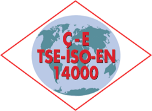 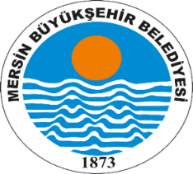 T.C.          MERSİN BÜYÜKŞEHİR BELEDİYESİ T.C.          MERSİN BÜYÜKŞEHİR BELEDİYESİ T.C.          MERSİN BÜYÜKŞEHİR BELEDİYESİ T.C.          MERSİN BÜYÜKŞEHİR BELEDİYESİ T.C.          MERSİN BÜYÜKŞEHİR BELEDİYESİ T.C.          MERSİN BÜYÜKŞEHİR BELEDİYESİ SÜREÇ & PERFORMANS GÖSTERGESİ & RİSK ve KONTROL İLİŞKİLENDİRME TABLOSUSÜREÇ & PERFORMANS GÖSTERGESİ & RİSK ve KONTROL İLİŞKİLENDİRME TABLOSUSÜREÇ & PERFORMANS GÖSTERGESİ & RİSK ve KONTROL İLİŞKİLENDİRME TABLOSUSÜREÇ & PERFORMANS GÖSTERGESİ & RİSK ve KONTROL İLİŞKİLENDİRME TABLOSUSÜREÇ & PERFORMANS GÖSTERGESİ & RİSK ve KONTROL İLİŞKİLENDİRME TABLOSUSÜREÇ & PERFORMANS GÖSTERGESİ & RİSK ve KONTROL İLİŞKİLENDİRME TABLOSUHARCAMA BİRİMİ:HARCAMA BİRİMİ:HARCAMA BİRİMİ:HARCAMA BİRİMİ:HARCAMA BİRİMİ:HARCAMA BİRİMİ:ALT BİRİM:ALT BİRİM:ALT BİRİM:ALT BİRİM:ALT BİRİM:ALT BİRİM:İLGİLİ SÜREÇ:İLGİLİ SÜREÇ:İLGİLİ SÜREÇ:İLGİLİ SÜREÇ:İLGİLİ SÜREÇ:İLGİLİ SÜREÇ:Sıra No:Süreç AdıRisklerKontroller/TedbirlerKontroller/TedbirlerPerformans Göstergesi1234567…HAZIRLAYANHAZIRLAYANKONTROL EDENKONTROL EDENONAYLAYAN(Birim Amiri)ONAYLAYAN(Birim Amiri)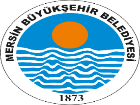 T.C.           MERSİN BÜYÜKŞEHİR BELEDİYESİ T.C.           MERSİN BÜYÜKŞEHİR BELEDİYESİ T.C.           MERSİN BÜYÜKŞEHİR BELEDİYESİ T.C.           MERSİN BÜYÜKŞEHİR BELEDİYESİ T.C.           MERSİN BÜYÜKŞEHİR BELEDİYESİ T.C.           MERSİN BÜYÜKŞEHİR BELEDİYESİ HASSAS GÖREV TESPİT FORMUHASSAS GÖREV TESPİT FORMUHASSAS GÖREV TESPİT FORMUHASSAS GÖREV TESPİT FORMUHASSAS GÖREV TESPİT FORMUHASSAS GÖREV TESPİT FORMUHARCAMA BİRİMİ:HARCAMA BİRİMİ:HARCAMA BİRİMİ:HARCAMA BİRİMİ:HARCAMA BİRİMİ:HARCAMA BİRİMİ:ALT BİRİM:*ALT BİRİM:*ALT BİRİM:*ALT BİRİM:*ALT BİRİM:*ALT BİRİM:*İLGİLİ SÜREÇ:İLGİLİ SÜREÇ:İLGİLİ SÜREÇ:İLGİLİ SÜREÇ:İLGİLİ SÜREÇ:İLGİLİ SÜREÇ:Sıra No:Hizmetin/Görevin AdıRisklerRisk Düzeyi**Kontroller/TedbirlerGörevi Yürütecek Personelde Aranacak Kriterler1234567  8HAZIRLAYANHAZIRLAYANKONTROL EDENKONTROL EDENONAYLAYAN(Birim Amiri)ONAYLAYAN(Birim Amiri)* … Şube Müdürlüğü**Risk düzeyi görevin ve belirlenen risklerin durumuna göre Yüksek, Orta veya Düşük olarak belirlenecektir.* … Şube Müdürlüğü**Risk düzeyi görevin ve belirlenen risklerin durumuna göre Yüksek, Orta veya Düşük olarak belirlenecektir.* … Şube Müdürlüğü**Risk düzeyi görevin ve belirlenen risklerin durumuna göre Yüksek, Orta veya Düşük olarak belirlenecektir.* … Şube Müdürlüğü**Risk düzeyi görevin ve belirlenen risklerin durumuna göre Yüksek, Orta veya Düşük olarak belirlenecektir.* … Şube Müdürlüğü**Risk düzeyi görevin ve belirlenen risklerin durumuna göre Yüksek, Orta veya Düşük olarak belirlenecektir.* … Şube Müdürlüğü**Risk düzeyi görevin ve belirlenen risklerin durumuna göre Yüksek, Orta veya Düşük olarak belirlenecektir.